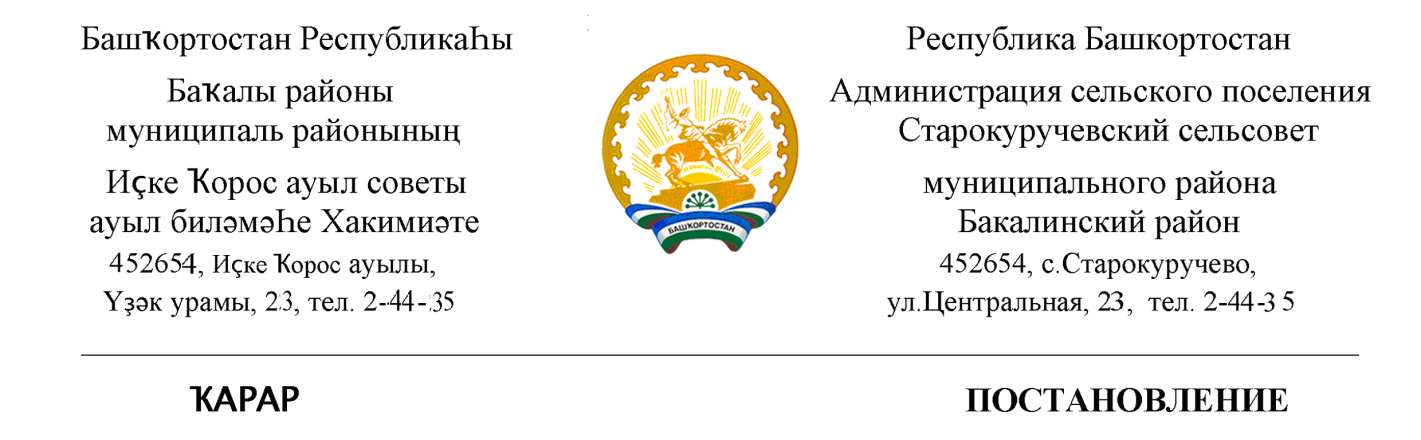 12 ноябрь 2021й .                           №98                       12 ноября 2021 г.Об утверждении Административного регламента предоставления муниципальной услуги «Предоставление разрешения на осуществление земляных работ» на территории сельского поселения Старокуручевский сельсовет муниципального района Старокуручевский район Республики БашкортостанВ соответствии с Федеральными законами от 6 октября 2003 года № 131-ФЗ «Об общих принципах организации местного самоуправления в Российской Федерации», от 27 июля 2010 года № 210-ФЗ «Об организации предоставления государственных и муниципальных услуг», Администрация сельского поселения Старокуручевский сельсовет муниципального района Старокуручевский район Республики БашкортостанПОСТАНОВЛЯЕТ:        1.Утвердить Административный регламент предоставления муниципальной услуги «Предоставление разрешения на осуществление земляных работ» на территориисельского поселения Старокуручевский сельсовет муниципального района Старокуручевский район Республики Башкортостан.2. Административный регламент предоставления муниципальной услуги «Предоставление разрешения на осуществление земляных работ» на территориисельского поселения Старокуручевский сельсовет муниципального района Старокуручевский район Республики Башкортостан от 27 декабря 2018 года № 88 считать утратившим силу.3.  Настоящее Постановление вступает в силу после его официального опубликования (обнародования).4. Настоящее Постановление разместить на официальном сайте Администрации сельского поселения Старокуручевский сельсовет муниципального района Старокуручевский район Республики Башкортостан.5. Контроль за исполнением настоящего постановления возложить на главусельского поселения Старокуручевский сельсовет.Глава сельского поселения Старокуручевский сельсовет муниципального района Старокуручевский район                     И.М.МаннаповУтвержденпостановлениемАдминистрациисельского поселенияСтарокуручевский сельсоветОт 12.11.2021года № 98Административный регламент предоставления муниципальной услуги «Предоставление разрешения на осуществление земляныхработ» всельском поселении Старокуручевский сельсовет муниципального района Старокуручевский район Республики БашкортостанI. Общие положенияПредмет регулирования Административного регламента1.1. Административный регламент предоставления муниципальной услуги «Предоставление разрешения на осуществление  земляных работ»   разработан в целях повышения качества и доступности предоставления муниципальной услуги, определяет стандарт, сроки и последовательность действий (административных процедур) при осуществлении полномочий по предоставлению разрешений на осуществление земляных работ в сельском поселении Старокуручевский сельсовет муниципального района Старокуручевский район Республики Башкортостан(далее - Административный регламент);1.1.2. Проведение земляных работ на земельных участках осуществляется в соответствии с Земельным кодексом Российской Федерации, по целевому назначению земельного участка - земли населенных пунктов;1.1.3. Разрешение на осуществление земляных работ выдается при   производстве следующих видах работ: -вскрытием грунта на глубину более 30 сантиметров (за исключением пахотных работ)- забивка и погружение свай при возведении объектов и сооружений всех видов, подземных и наземных инженерных сетей, коммуникаций- отсыпка грунтом на высоту более 50 сантиметровКруг заявителей1.2. Заявителями являются физические лица, в том числе зарегистрированные в качестве индивидуальных предпринимателей, юридические лица.1.3. Интересы заявителей, указанных в пункте 1.2 настоящего Административного регламента, могут представлять лица, обладающие соответствующими полномочиями (далее – представитель).Требования к порядку информирования о предоставлении муниципальной услуги1.4. Информирование о порядке предоставления муниципальной услуги осуществляется:непосредственно при личном приеме заявителя в Администрации или многофункциональном центре предоставления государственных и муниципальных услуг (далее – многофункциональный центр); по телефону в Администрации или многофункциональном центре;письменно, в том числе посредством электронной почты, факсимильной связи;посредством размещения в открытой и доступной форме информации:на Портале государственных и муниципальных услуг (функций) Республики Башкортостан (www.gosuslugi.bashkortostan.ru) (далее – РПГУ);на официальном сайте Администрации в информационно-телекоммуникационной сети Интернет http://stkuruchevo.ru/; (далее – официальный сайт); посредством размещения информации на информационных стендах Администрации или многофункционального центра;1.5. Информирование осуществляется по вопросам, касающимся:способов подачи заявления о предоставлении муниципальной услуги;адресов Администрации и многофункциональных центров, обращение в которые необходимо для предоставления муниципальной услуги;справочной информации о работе Администрации  (структурного подразделения Администрации);документов, необходимых для предоставления муниципальной услуги;порядка и сроков предоставления муниципальной услуги;порядка получения сведений о ходе рассмотрения  заявления                           о предоставлении муниципальной услуги и о результатах предоставления муниципальной услуги;по вопросам предоставления услуг, которые являются необходимыми       и обязательными для предоставления муниципальной услуги; порядка досудебного (внесудебного) обжалования действий (бездействия) должностных лиц, и принимаемых ими решений при предоставлении муниципальной услуги.Получение информации по вопросам предоставления муниципальной услуги и услуг, которые являются необходимыми и обязательными для предоставления муниципальной услуги, осуществляется бесплатно.1.6. При устном обращении заявителя (лично или по телефону) должностное лицо  Администрации, работник многофункционального центра, осуществляющий консультирование, подробно и в вежливой (корректной) форме информирует обратившихся                 по интересующим вопросам.Ответ на телефонный звонок должен начинаться с информации                        о наименовании органа, в который позвонил заявитель, фамилии, имени, отчества (последнее – при наличии) и должности лица, принявшего телефонный звонок.Если должностное лицо  Администрации не может самостоятельно дать ответ, телефонный звонок должен быть переадресован (переведен) на другое должностное лицо или же обратившемуся лицу должен быть сообщен телефонный номер, по которому можно будет получить необходимую информацию.Если подготовка ответа требует продолжительного времени,                            он предлагает заявителю один из следующих вариантов дальнейших действий:изложить обращение в письменной форме; назначить другое время для консультаций.Должностное лицо  Администрации не вправе осуществлять информирование, выходящее за рамки стандартных процедур    и условий предоставления муниципальной услуги, и влияющее прямо или косвенно на принимаемое решение.Продолжительность информирования по телефону не должна превышать 10 минут.Информирование осуществляется в соответствии с графиком приема граждан.1.7. По письменному обращению должностное лицо  Администрации, ответственный за предоставление муниципальной услуги, подробно в письменной форме разъясняет гражданину сведения по вопросам, указанным в пункте 1.6 настоящего Административного регламента в порядке, установленном Федеральным законом от 2 мая 2006 г. № 59-ФЗ «О порядке рассмотрения обращений граждан Российской Федерации» (далее – Федеральный закон № 59-ФЗ).1.8. На РПГУ размещается следующая информация:наименование (в том числе краткое) муниципальной услуги;наименование органа (организации), предоставляющего муниципальную услугу;наименования органов власти и организаций, участвующих                      в предоставлении муниципальной услуги;перечень нормативных правовых актов, непосредственно регулирующих предоставление муниципальной услуги, с указанием их реквизитов и источников официального опубликования (в том числе наименование и текст административного регламента с указанием реквизитов утвердившего его нормативного правового акта и источников официального опубликования, либо наименование и текст проекта административного регламента);способы предоставления муниципальной услуги;описание результата предоставления муниципальной услуги;категория заявителей, которым предоставляется муниципальная услуга;срок предоставления муниципальной услуги (в том числе                     с учетом необходимости обращения в иные органы власти и организации, участвующие в предоставлении услуги) и срок выдачи (направления) документов, являющихся результатом предоставления муниципальной услуги;срок, в течение которого заявление о предоставлении муниципальной услуги должно быть зарегистрировано;максимальный срок ожидания в очереди при подаче заявления                 о предоставлении муниципальной услуги лично;основания для приостановления предоставления либо отказа                     в предоставлении муниципальной услуги (если возможность этого предусмотрена законодательством);документы, подлежащие обязательному представлению заявителем для получения муниципальной услуги, способы получения этих документов заявителем и порядок их представления с указанием услуг,                      в результате предоставления которых могут быть получены такие документы;документы, необходимые для предоставления муниципальной  услуги и находящиеся в распоряжении федеральных органов исполнительной власти, республиканских органов исполнительной власти, органов местного самоуправления Республики Башкортостан и организаций, участвующих в предоставлении услуги, которые заявитель вправе представить для получения услуги по собственной инициативе, способы получения этих документов заявителем и порядоких представления с указанием услуг, в результате предоставления которых могут быть получены такие документы;формы заявлений о предоставлении муниципальной услуги                       и иных документов, заполнение которых заявителем необходимо для обращения за получением муниципальной услуги в электронной форме;сведения о безвозмездности предоставления муниципальной услуги;показатели доступности и качества муниципальной услуги;информация о внутриведомственных и межведомственных административных процедурах, подлежащих выполнению Администрацией, в том числе информация о промежуточных                  и окончательных сроках таких административных процедур;сведения о допустимости (возможности) и порядке досудебного (внесудебного) обжалования решений и действий (бездействия) Администрации, предоставляющего муниципальную услугу.Информация на РПГУ о порядке и сроках предоставления муниципальной услуги на основании сведений, содержащихся                                       в государственной информационной системе «Реестр государственных                         и муниципальных услуг (функций) Республики Башкортостан», предоставляется заявителю бесплатно.Доступ к информации о сроках и порядке предоставления муниципальной услуги осуществляется без выполнения заявителем каких-либо требований, в том числе без использования программного обеспечения, установка которого на технические средства заявителя требует заключения лицензионного или иного соглашения с правообладателем программного обеспечения, предусматривающего взимание платы, регистрацию или авторизацию заявителя или предоставление им персональных данных.1.9. На официальном сайте Администрации наряду со сведениями, указанными в пункте 1.8 настоящего Административного регламента, размещаются: порядок и способы подачи заявления о предоставлении муниципальной услуги;порядок и способы предварительной записи на подачу заявления о предоставлении муниципальной услуги;информация по вопросам предоставления услуг, которые являются необходимыми и обязательными для предоставления муниципальной услуги;порядок получения сведений о ходе рассмотрения заявления                            о предоставлении муниципальной услуги и о результатах предоставления муниципальной услуги.1.10. На информационных стендах Администрации подлежит размещению информация:о месте нахождения и графике работы государственных                            и муниципальных органов и организаций, обращение в которые необходимо для получения муниципальной услуги, а также многофункциональных центров;справочные телефоны структурных подразделений Администрации, предоставляющих муниципальную услугу, участвующих в предоставлении муниципальной услуги;адреса официального сайта, а также электронной почты и (или) формы обратной связи Администрации;время ожидания в очереди на прием документов и получение результата предоставления муниципальной услуги в соответствии                           с требованиями Административного регламента;сроки предоставления муниципальной услуги;образцы заполнения заявления и приложений к заявлениям;исчерпывающий перечень документов, необходимых для предоставления муниципальной услуги;исчерпывающий перечень оснований для отказа в приеме документов, необходимых для предоставления муниципальной услуги;исчерпывающий перечень оснований для приостановления              или отказа в предоставлении муниципальной услуги;порядок и способы подачи заявления о предоставлении  муниципальной услуги;порядок и способы получения разъяснений по порядку предоставления муниципальной услуги;порядок получения сведений о ходе рассмотрения заявления                   о предоставлении муниципальной услуги и о результатах предоставления муниципальной услуги;порядок записи на личный прием к должностным лицам; –  порядок досудебного (внесудебного) обжалования решений, действий (бездействия) должностных лиц, ответственных за предоставление муниципальной услуги. 1.11. В помещениях, в которых предоставляется муниципальная услуга, должны находиться нормативные правовые акты, регулирующие порядок предоставления муниципальной услуги, в том числе настоящий Административный регламент, которые по требованию заявителя должны быть предоставлены ему для ознакомления.1.12. В залах ожидания Администрации размещаются нормативные правовые акты, регулирующие порядок предоставления муниципальной услуги, в том числе настоящий Административный регламент, которые по требованию заявителя предоставляются ему для ознакомления.1.13. Размещение информации о порядке предоставления муниципальной услуги на информационных стендах в помещении многофункционального центра осуществляется в соответствии                                    с соглашением, заключенным между многофункциональным центром                          и Администрацией с учетом требований                           к информированию, установленных настоящим Административным регламентом.1.14. Информация о ходе рассмотрения заявления о предоставлении муниципальной услуги и о результатах предоставления муниципальной услуги может быть получена заявителем (его представителем) в «Личном кабинете» на РПГУ, а также в соответствующем структурном подразделении Администрации при обращении заявителя лично, по телефону, посредством электронной почты.Порядок, форма, место размещения и способы получения справочной информации1.15. Справочная информация об Администрации ,структурных подразделениях, предоставляющих муниципальную услугу, размещена на:информационных стендах Администрации;официальном сайте в государственной информационной системе «Реестр государственных и муниципальных услуг (функций) Республики Башкортостан» и на РПГУ. Справочной является информация:о месте нахождения и графике работы Администрации, предоставляющего муниципальную услугу, государственных и муниципальных органов и организаций, обращение                        в которые необходимо для получения муниципальной услуги, а также многофункциональных центров;  справочные телефоны структурных подразделений Администрации, предоставляющих муниципальную услугу, организаций, участвующих в предоставлении муниципальной услуги; адреса электронной почты и (или) формы обратной связи Администрации, предоставляющего муниципальную услугу.II. Стандарт предоставления муниципальной услугиНаименование муниципальной услуги2.1. Муниципальная услуга «Предоставление разрешения на осуществление земляных работ».Наименование органа местного самоуправления (организации), предоставляющего (щей) муниципальную услугу2.2. Муниципальная услуга предоставляется Администрацией сельского поселения Старокуручевский сельсовет муниципального района Старокуручевский район Республики Башкортостан.2.3. В предоставлении муниципальной услуги принимают участие многофункциональные центры при наличии соответствующего соглашения о взаимодействии.При предоставлении муниципальной услуги Администрация взаимодействует с:Федеральной налоговой службой;Федеральной службой государственной регистрации, кадастра и картографии (Росреестр); Министерством Российской Федерации по делам гражданской обороны, чрезвычайным ситуациям и ликвидации последствий стихийных бедствий.соответствующими органами местного самоуправления (при необходимости запроса документов (сведений) в рамках межведомственного взаимодействия).2.4. При предоставлении муниципальной услуги Администрации запрещается требовать от заявителя осуществления действий, в том числе согласований, необходимых для получения муниципальной услуги и связанных с обращением в иные государственные органы и организации, за исключением получения услуг, включенных в перечень услуг, которые являются необходимыми и обязательными для предоставления муниципальных услуг.Описание результата предоставления муниципальной услуги2.5. Результатом предоставления муниципальной услуги является:разрешение на осуществление земляных работ;продление срока разрешения на осуществление земляных работ;предоставление разрешения на осуществления земляных работ в случае аварийно-восстановительного ремонта инженерных коммуникаций, сооружений и дорогмотивированный отказ в выдаче разрешения на осуществление земляных работмотивированный отказ в продлении срока разрешения на осуществление земляных работ.мотивированный отказ предоставление разрешения на осуществления земляных работ в случае аварийно-восстановительного ремонта инженерных коммуникаций, сооружений и дорогСрок предоставления муниципальной услуги, в том числе с учетом необходимости обращения в организации, участвующие в предоставлении муниципальной услуги, срок приостановления предоставления муниципальной услуги в случае, если возможность приостановления предусмотрена законодательством Российской Федерации, Республики Башкортостан, срок выдачи (направления) документов, являющихся результатом предоставления муниципальной услуги2.6. Срок предоставленияразрешения  наосуществление земляных работ либо мотивированного отказав выдаче (продлении срока) разрешения на осуществление земляных работ либо уведомление продлении срока разрешения на осуществление земляных работ, исчисляется со дня поступления заявленияв Администрацию, в том числечерез многофункциональный центр либо в форме электронного документа с использованием РПГУ, и не должен превышать 5  рабочих дней.Срок предоставления разрешения на осуществлениеземляных работ в случае аварийно-восстановительного ремонта инженерных коммуникаций, сооружений и дорог исчисляется со дня поступления заявления в Администрацию, в том числе через многофункциональный центр либо в форме электронного документа с использованием РПГУ, и не должен превышать 2 рабочих дней.Датой поступлениязаявления при личном обращении заявителя в Администрацию, считается день подачи заявления о выдаче (продлении срока) разрешения на осуществлениеземляных работ с приложением предусмотренных подпунктами 2.8.1-2.8.6 Административного регламента надлежащим образом оформленных документов.Датой поступления заявления в форме электронного документа с использованием РПГУ считается день направления заявителю электронного сообщения о приеме заявления о выдаче (продлении срока) разрешения на осуществление земляных работ в соответствии с требованиями подпункта «б» пункта 3.2.8 Административного регламента. Датой поступления заявления при обращении заявителя в многофункциональный центр считается день передачи многофункциональным центром в Администрацию заявления с приложением предусмотренных подпунктами 2.8.1-2.8.6 Административного регламента надлежащим образом оформленных документов. Датой поступления заявленияпри почтовом отправлении датой его подачи считается поступление в Администрацию заявления с приложением предусмотренных подпунктами 2.8.1-2.8.6 Административного регламента надлежащим образом оформленных документов.Нормативные правовые акты, регулирующие предоставление муниципальной услуги2.7. Перечень нормативных правовых актов, регулирующих предоставление муниципальной услуги (с указанием их реквизитов и источников официального опубликования), размещен на официальном сайте, в государственной информационной системе «Реестр государственных и муниципальных услуг (функций) Республики Башкортостан» и на РПГУ.Исчерпывающий перечень документов, необходимых в соответствии с нормативными правовыми актами для предоставления муниципальной услуги и услуг, которые являются необходимыми и обязательными для предоставления муниципальной услуги, подлежащих представлению заявителем, способы их получения заявителем, в том числе в электронной форме, порядок их представления2.8. Исчерпывающий перечень документов, необходимых в соответствии с нормативными правовыми актами для предоставления муниципальной услуги, подлежащих представлению заявителем:2.8.1. Заявление о выдаче (продлении срока)разрешения на осуществление земляных работ по форме, согласно Приложению № 1 к настоящему Административному регламенту, поданное в адрес Уполномоченного органа следующими способами:в форме документа на бумажном носителе – посредством личного обращения в Администрацию, через структурное подразделение многофункционального центра (далее – личное обращение), посредством почтового отправления с объявленной ценностью при его пересылке, описью вложения и уведомлением о вручении (далее – почтовое отправление);путем заполнения формы запроса через «Личный кабинет» РПГУ (далее – отправление в электронной форме);В заявлении также указывается один из следующих способов предоставления результатов предоставления муниципальной услуги:в виде бумажного документа, который заявитель получает непосредственно в Администрации;в виде бумажного документа, который заявитель получает непосредственно при личном обращении в многофункциональном центре (в случае подачи заявления и документов непосредственно в многофункциональный центр);в виде электронного документа, который направляется в «Личный кабинет» РПГУ (в случае подачи заявления и документов в форме электронных документов посредством РПГУ).2.8.2. в случае личного обращения в Администрацию , многофункциональный центр заявитель, представитель (в случае  обращения за получением муниципальной услуги представителя) предъявляет документ, удостоверяющий его личность, предусмотренный законодательством Российской Федерации.В случае обращения посредством РПГУ сведения из документа, удостоверяющего личность заявителя, представителя, проверяются при подтверждении учетной записи в Единой системе идентификации и аутентификации (далее – ЕСИА). В случае почтового отправления к заявлению прилагается копия документа заявителя – физического лица, удостоверяющего его личность, предусмотренного законодательством Российской Федерации; 2.8.3. документ, подтверждающий полномочия представителя, в случае обращения за получением муниципальной услуги представителя.2.8.4. Для оформления разрешения  на осуществление земляных работ на новое строительство и реконструкцию:утвержденная заказчиком проектная документация, согласованная в установленном порядке и принятая подрядчиком к производству работ – на новое строительство и реконструкцию;копия договора подряда на выполнение работ, требующих оформления разрешения  (в случае производства работ силами подрядной организации),копия договора подряда на выполнение работ по восстановлению благоустройства (асфальтового покрытия, твердого покрытия дорог и тротуаров, газонов, зеленых насаждений - перечислить);подписка лица, ответственного за производство работ по форме согласно приложению № 7 к Административному регламенту;гарантийное письмо заявителя по форме согласно приложению № 6 к Административному регламенту на имя главы Администрации сельского поселения Старокуручевский сельсовет муниципального района Старокуручевский район Республики Башкортостан с обязательствами о восстановлении дорожного покрытия и благоустройства территории в период гарантийного срока, установленного в договоре подряда (при необходимости предоставления гарантийного письма);проект производства работ с пояснительной запиской, который включает в себя: топографический план земельного участка на бумажном и (или) электронном носителе (в масштабе 1:500 при площади участка до 1 га, в масштабе 1:2000 при площади участка до 10 га, в масштабе 1:5000 при площади участка более 10 га), с указанием инженерных коммуникаций, границ участка ответственности, тип и конфигурацию ограждений, место складирования материалов и грунта. Проект производства земляных работ осуществляется в соответствии с требованиями СП 407.1325800.2018. Свод правил. Земляные работы. Правила производства способом гидромеханизации,  (утвержденный Приказом Минстроя России от 24.12.2018 N 853/пр).график производства работ и полного восстановления нарушенного дорожного покрытия, зеленых насаждений и других объектов благоустройства, утвержденного заказчиком и подрядчиком;2.8.5. Для оформления разрешения на осуществление земляных работ в случае аварийно-восстановительного ремонта инженерных коммуникаций, сооружений и дорог:гарантийное обязательство на повторное восстановление в течение 2-х лет объекта благоустройства в случае просадок и деформаций;топографический план земельного участка на бумажном и (или) электронном носителе (в масштабе 1:500 при площади участка до 1 га, в масштабе 1:2000 при площади участка до 10 га, в масштабе 1:5000 при площади участка более 10 га) с указанием места повреждения коммуникаций. Проект производства земляных работ осуществляется в соответствии с требованиями СП 407.1325800.2018. Свод правил. Земляные работы. Правила производства способом гидромеханизации,  (утвержденный Приказом Минстроя России от 24.12.2018 N 853/пр).письменное разрешение эксплуатирующей организации (в случае проведения работ при производстве земляных работ в зоне расположения подземных коммуникаций ордер);гарантийное письмо заявителя на имя главы Администрации сельского поселения Старокуручевский сельсовет муниципального района Старокуручевский район Республики Башкортостан с обязательствами о восстановлении дорожного покрытия и благоустройства территории в период гарантийного срока, установленного в договоре подряда (при необходимости предоставления гарантийного письма).график производства работ и полного восстановления нарушенного дорожного покрытия, зеленых насаждений и других объектов благоустройства, утвержденного заказчиком и подрядчиком;2.8.6. Для оформления продления срока разрешения на осуществлениеземляных работ:документ, подтверждающий внесение изменений в проектно-сметную документацию или техническое задание, документ, подтверждающий продление срока выполнения работ по договору подряда.Исчерпывающий перечень документов, необходимых в соответствии с нормативными правовыми актами для предоставления муниципальной услуги, которые находятся в распоряжении государственных органов, органов местного самоуправления и иных органов, участвующих в предоставлении государственных или муниципальных услуг, и которые заявитель вправе представить, а также способы их получения заявителями, в том числе в электронной форме, порядок их представления2.9. Для предоставления муниципальной услуги заявитель вправе представить:Для подтверждения статуса юридического лица, индивидуального предпринимателя может быть представлена выписка соответственного из Единого государственного реестра юридических лиц или Единого государственного реестра индивидуальных предпринимателейВыписку из Единого государственного реестра недвижимости об основных характеристиках и зарегистрированных правах на объект недвижимости;;разрешительный документ на реконструкцию, переоборудование, перепланировку и капитальный ремонт нежилых помещений, расположенных в зданиях, строениях первых этажей и имеющий наружный выход;порубочный билет и (или) разрешение на пересадку деревьев и кустарников (при наличии зеленых насаждений в зоне производства земляных работ и необходимости их сноса);заключение органа государственного контроля в сфере пожарной безопасности, и сведений по результатам проверки на соответствие объекта правилам пожарной безопасности;Непредставление документов, указанных в пункте 2.9 Административного регламента, не является основанием для отказа в предоставлении муниципальной услуги.Указание на запрет требовать от заявителя2.10. При предоставлении муниципальной услуги запрещается требовать от заявителя:2.10.1. представления документов и информации или осуществления действий, представление или осуществление которых не предусмотрено нормативными правовыми актами, регулирующими отношения, возникающие в связи с предоставлением муниципальной услуги;2.10.2. представления документов и информации, которые в соответствии с нормативными правовыми актами Российской Федерации и Республики Башкортостан, муниципальными правовыми актами находятся в распоряжении органов, предоставляющих муниципальную услугу, государственных органов, органов местного самоуправления и (или) подведомственных государственным органам и органам местного самоуправления организаций, участвующих в предоставлении муниципальных услуг, за исключением документов, указанных в части 6 статьи  7 Федерального закона от 27 июля 2010 года № 210-ФЗ «Об организации предоставления государственных и муниципальных услуг» (далее – Федеральный закон № 210-ФЗ);2.10.3. представления документов и информации, отсутствие и (или) недостоверность которых не указывались при первоначальном отказе в приеме документов, необходимых для предоставления муниципальной услуги, либо в предоставлении муниципальной услуги, за исключением следующих случаев:изменение требований нормативных правовых актов, касающихся предоставления муниципальной услуги, после первоначальной подачи заявления о предоставлении муниципальной услуги;наличие ошибок в заявлении о предоставлении муниципальной услуги и документах, поданных заявителем после первоначального отказа в приеме документов, необходимых для предоставления муниципальной услуги, либо в предоставлении муниципальной услуги и не включенных в представленный ранее комплект документов;истечение срока действия документов или изменение информации после первоначального отказа в приеме документов, необходимых для предоставления муниципальной услуги, либо в предоставлении муниципальной услуги;выявление документально подтвержденного факта (признаков) ошибочного или противоправного действия (бездействия) должностного лица Администрации, муниципального служащего, работника многофункционального центра, работника организации, предусмотренной частью 1.1 статьи 16 Федерального закона № 210-ФЗ, при первоначальном отказе в приеме документов, необходимых для предоставления муниципальной услуги, либо в предоставлении муниципальной услуги, о чем в письменном виде за подписью руководителя Администрации, руководителя многофункционального центра при первоначальном отказе в приеме документов, необходимых для предоставления муниципальной услуги, либо руководителя организации, предусмотренной частью 1.1 статьи 16 Федерального закона № 210-ФЗ, уведомляется заявитель, а также приносятся извинения за доставленные неудобства.предоставления на бумажном носителе документов и информации, электронные образы которых ранее были заверены в соответствии с пунктом 7.2 части 1 статьи 16  Федерального закона № 210-ФЗ, за исключением случаев, если нанесение отметок на такие документы либо их изъятие является необходимым условием предоставления муниципальной услуги, и иных случаев, установленных федеральными законами.2.11. При предоставлении муниципальных услуг в электронной форме с использованием РПГУ запрещено:отказывать в приеме запроса и иных документов, необходимых для предоставления муниципальной услуги, в случае если запрос и документы, необходимые для предоставления муниципальной услуги, поданы в соответствии с информацией о сроках и порядке предоставления муниципальной услуги, опубликованной на РПГУ;отказывать в предоставлении муниципальной услуги в случае, если запрос и документы, необходимые для предоставления муниципальной услуги, поданы в соответствии с информацией о сроках и порядке предоставления муниципальной услуги, опубликованной на РПГУ;требовать от заявителя совершения иных действий, кроме прохождения идентификации и аутентификации в соответствии с нормативными правовыми актами Российской Федерации, указания цели приема, а также предоставления сведений, необходимых для расчета длительности временного интервала, который необходимости забронировать для приема;требовать от заявителя предоставления документов, подтверждающих внесение заявителем платы за предоставление муниципальной услуги.Исчерпывающий перечень оснований для отказа в приеме документов, необходимых для предоставления муниципальной услуги2.12. Основаниями для отказа в приеме к рассмотрению документов, необходимых для предоставления муниципальной услуги, являются не установление личности заявителя (представителя  заявителя) ( не предъявление документа, удостоверяющего его личность, отказ данного лица  предъявить документ, удостоверяющий его личность)не подтверждение полномочий представителя.2.13 Заявление, поданное в форме электронного документа с использованием РПГУ, к рассмотрению не принимается, если:некорректное заполнение обязательных полей в форме интерактивного запроса РПГУ (отсутствие заполнения, недостоверное, неполное либо неправильное, не соответствующее требованиям, установленным Административным регламентом);представление электронных копий (электронных образов) документов, не позволяющих в полном объеме прочитать текст документа и/или распознать реквизиты документа;не соответствуют данные владельца квалифицированного сертификата ключа проверки электронной подписи данным заявителя, указанных в заявлении о выдаче (продлении срока) разрешения на осуществление земляных работ, поданным в электронной форме с использованием РПГУ.Исчерпывающий перечень оснований для приостановления или отказа в предоставлении муниципальной услуги2.14.1. Основания для приостановления предоставления муниципальной услуги отсутствуют.2.14.2. Основания для отказа в предоставлении муниципальной услуги:представление заявителем документов с истекшим сроком действия; исправлениями, повреждениями, не позволяющими однозначно истолковать их содержание; непредставления заявителем документов, предусмотренных пунктами 2.8.1, 2.8.4, 2.8.5, 2.8.6 настоящего Административного регламента, и невозможности их истребования на основании межведомственных запросов с использованием единой системы межведомственного электронного взаимодействия и подключаемых к ней региональных систем межведомственного электронного взаимодействия.представление заявителем недостоверных сведений;поступило заявление об отказе от предоставления муниципальной услуги.Перечень услуг, которые являются необходимыми и обязательными для предоставления муниципальной услуги, в том числе сведения о документе (документах), выдаваемом (выдаваемых) организациями, участвующими в предоставлении муниципальной услуги2.15. Услуги, которые являются необходимыми и обязательными для предоставления муниципальной услуги, и документы, выдаваемые организациями, участвующими в предоставлении муниципальной услуги, нормативными правовыми актами Российской Федерации, Республики Башкортостани органов местного самоуправления не предусмотрены.Порядок, размер и основания взимания государственной пошлины или иной платы, взимаемой за предоставление муниципальной услуги2.16. За предоставление муниципальной услуг и плата не взимается.Порядок, размер и основания взимания платы за предоставление услуг, которые являются необходимыми и обязательными для предоставления муниципальной услуги, включая информацию о методике расчета размера такой платы2.17. Плата за предоставление услуг, которые являются необходимыми и обязательными для предоставления муниципальной услуги, не взимается в связи с отсутствием таких услуг.Максимальный срок ожидания в очереди при подаче запроса о предоставлении муниципальной услуги и при получении результата предоставления муниципальной услуги2.18. Прием граждан при наличии технической возможности ведется с помощью электронной системы управления очередью, при этом учитываются заявители, осуществившие предварительную запись по телефону либо через РПГУ.Максимальный срок ожидания в очереди не превышает 15 минут.Срок и порядок регистрации запроса заявителя о предоставлении муниципальной услуги, в том числе в электронной форме2.19. Все заявления о предоставлении (продлении срока) разрешения на осуществление земляных работ, в том числе поступившие в форме электронного документа с использованием РПГУ, посредством электронной почты либо поданные через многофункциональный центр, принятые к рассмотрению Администрацией, подлежат регистрации в течение одного рабочего дня.Требования к зданиям (сооружениям) и помещениям, в которых предоставляется муниципальная услуга2.20. Местоположение административных зданий, в которых осуществляется прием заявлений и документов, необходимых для предоставления муниципальной услуги, а также выдача результатов муниципальной услуги, должно обеспечивать удобство для граждан с точки зрения пешеходной доступности от остановок общественного транспорта.В случае, если имеется возможность организации стоянки (парковки) возле здания (строения), в котором размещено помещение приема и выдачи документов, организовывается стоянка (парковка) для личного автомобильного транспорта заявителей. За пользование стоянкой (парковкой) с заявителей плата не взимается.Для парковки специальных автотранспортных средств инвалидов на стоянке (парковке) выделяется не менее 10 процентов мест ( но не менее одного места) для бесплатной парковки транспортных средств, управляемых инвалидами I, II групп, и транспортных средств, перевозящих таких инвалидов и (или) детей инвалидов. На граждан из числа инвалидов III группы распространяются нормы части 9 статьи 15 Федерального закона от 24 ноября 1995 года №181-ФЗ «О социальной защите инвалидов в Российской Федерации» в порядке, определяемом Правительством Российской Федерации. На указанных транспортных средствах должен быть опознавательный знак «Инвалид» и информация об этих транспортных средствах должна быть внесена в федеральный реестр инвалидов. Места для парковки, указанные в настоящем абзаце, не должны занимать иные транспортные средства, за исключением случаев, предусмотренных правилами дорожного движения.В целях обеспечения беспрепятственного доступа заявителей, в том числе передвигающихся на инвалидных колясках, вход в здание и помещения, в которых предоставляется муниципальная услуга, оборудуются пандусами, поручнями, тактильными (контрастными) предупреждающими элементами, иными специальными  приспособлениями, позволяющими обеспечить беспрепятственный доступ и передвижение инвалидов, в соответствии с законодательством Российской Федерации о социальной защите инвалидов.Центральный вход в здание Администрации  должен быть оборудован информационной табличкой (вывеской), содержащей информацию:наименование;местонахождение и юридический адрес;режим работы;график приема;номера телефонов для справок.Помещения, в которых предоставляется муниципальная услуга, должны соответствовать санитарно-эпидемиологическим правилам и нормативам.Помещения, в которых предоставляется муниципальная услуга, оснащаются:противопожарной системой и средствами пожаротушения;системой оповещения о возникновении чрезвычайной ситуации;средствами оказания первой медицинской помощи;туалетными комнатами для посетителей.Зал ожидания Заявителей оборудуется стульями, скамьями, количество которых определяется исходя из фактической нагрузки и возможностей для их размещения в помещении, а также информационными стендами.Тексты материалов, размещенных на информационном стенде, печатаются удобным для чтения шрифтом, без исправлений, с выделением наиболее важных мест полужирным шрифтом.Места для заполнения заявлений оборудуются стульями, столами (стойками), бланками заявлений, письменными принадлежностями.Места приема Заявителей оборудуются информационными табличками (вывесками) с указанием:номера кабинета и наименования отдела;фамилии, имени и отчества (последнее - при наличии), должности ответственного лица за прием документов;графика приема Заявителей.Рабочее место каждого ответственного лица за прием документов, должно быть оборудовано персональным компьютером с возможностью доступа к необходимым информационным базам данных, печатающим устройством (принтером) и копирующим устройством.Лицо, ответственное за прием документов, должно иметь настольную табличку с указанием фамилии, имени, отчества (последнее - при наличии) и должности.При предоставлении муниципальной услуги инвалидам обеспечиваются:возможность беспрепятственного доступа к объекту (зданию, помещению), в котором предоставляется муниципальная услуга;возможность самостоятельного передвижения по территории, на которой расположены здания и помещения, в которых предоставляется муниципальная услуга, а также входа в такие объекты и выхода из них, посадки в транспортное средство и высадки из него, в том числе с использование кресла-коляски;сопровождение инвалидов, имеющих стойкие расстройства функции зрения и самостоятельного передвижения;надлежащее размещение оборудования и носителей информации, необходимых для обеспечения беспрепятственного доступа инвалидов зданиям и помещениям, в которых предоставляется муниципальная услуга, и к муниципальной услуге с учетом ограничений их жизнедеятельности;дублирование необходимой для инвалидов звуковой и зрительной информации, а также надписей, знаков и иной текстовой и графической информации знаками, выполненными рельефно-точечным шрифтом Брайля;допуск сурдопереводчика и тифлосурдопереводчика;допуск собаки-проводника при наличии документа, подтверждающего ее специальное обучение, на объекты (здания, помещения), в которых предоставляются услуги;оказание инвалидам помощи в преодолении барьеров, мешающих получению ими услуг наравне с другими лицами.Показатели доступности и качества муниципальной услуги, в том числе количество взаимодействий заявителя с должностными лицами при предоставлении муниципальной услуги и их продолжительность, возможность получения муниципальной услуги в многофункциональном центре предоставления государственных и муниципальных услуг, возможность получения информации о ходе предоставления муниципальной услуги, в том числе с использованием информационно-коммуникационных технологий2.21. Основными показателями доступности предоставления муниципальной услуги являются:2.21.1. Расположение помещений, предназначенных для предоставления муниципальной услуги, в зоне доступности к основным транспортным магистралям, в пределах пешеходной доступности для заявителей.2.21.2. Наличие полной и понятной информации о порядке, сроках и ходе предоставления муниципальной услуги в информационно-телекоммуникационных сетях общего пользования (в том числе в сети Интернет), средствах массовой информации.2.21.3. Возможность выбора заявителем формы обращения за предоставлением муниципальной услуги непосредственно в Администрацию, либо в форме электронных документов с использованием РПГУ, либо через многофункциональный центр2.21.4. Возможность получения заявителем уведомлений о предоставлении муниципальной услуги с помощью РПГУ.2.21.5. Возможность получения информации о ходе предоставления муниципальной услуги, в том числе с использованием информационно-коммуникационных технологий.2.22. Основными показателями качества предоставления муниципальной услуги являются:2.22.1. Своевременность предоставления муниципальной услуги в соответствии со стандартом ее предоставления, установленным Административным регламентом.2.22.2. Минимально возможное количество взаимодействий гражданина с должностными лицами, участвующими в предоставлении муниципальной услуги.2.22.3. Отсутствие обоснованных жалоб на действия (бездействие) сотрудников и их некорректное (невнимательное) отношение к заявителям.2.22.4. Отсутствие нарушений установленных сроков в процессе предоставления муниципальной услуги.2.22.5. Отсутствие заявлений об оспаривании решений, действий (бездействия) Администрации, его должностных лиц, принимаемых (совершенных) при предоставлении муниципальной услуги, по итогам рассмотрения которых вынесены решения об удовлетворении (частичном удовлетворении) требований заявителей.Иные требования, в том числе учитывающие особенности предоставления муниципальной услуги в многофункциональных центрах предоставления государственных и муниципальных услуг, особенности предоставления муниципальной услуги по экстерриториальному принципу и особенности предоставления муниципальной услуги в электронной форме2.23. Прием документов и выдача результата предоставления муниципальной услуги могут быть осуществлены в многофункциональном центре.Особенности подачи заявителем заявления о предоставлении муниципальной услуги и приложенных к нему документов в форме документов на бумажном носителе посредством личного обращения в многофункциональный центр установлены соглашением о взаимодействии, заключенным между Администрацией и многофункциональным центром в порядке, утвержденном постановлением Правительства Российской Федерации от 27 сентября 2011 г. № 797 «О взаимодействии между многофункциональными центрами предоставления государственных и муниципальных услуг и федеральными органами исполнительной власти, органами государственных внебюджетных фондов, органами государственной власти» (далее – Постановление № 797).2.24. Предоставление муниципальной услуги по экстерриториальному принципу не осуществляется.2.25. Заявителям обеспечивается возможность представления заявления о предоставлении муниципальной услуги и прилагаемых к нему документов в форме электронного документа.При подаче физическим лицом заявления о предоставлении муниципальной услуги в электронной форме посредством РПГУ используется простая электронная подпись при условии, что при выдаче ключа простой электронной подписи личность физического лица установлена при личном приеме. В ином случае заявление и прилагаемые документы могут быть представлены с использованием РПГУ в форме электронных документов, подписанных электронной подписью, вид которой предусмотрен законодательством Российской Федерации, при этом документ, удостоверяющий личность заявителя, не требуется. При подаче юридическим лицом или физическим лицом, зарегистрированным в качестве индивидуального предпринимателя, заявления о предоставлении муниципальной услуги в электронной форме посредством РПГУ используется электронная подпись, вид которой предусмотрен законодательством Российской Федерации.Заявителям обеспечивается выдача результата муниципальной услуги в форме электронного документа, заверенного усиленной квалифицированной электронной подписью Администрации (при наличии).При предоставлении муниципальной услуги в электронной форме идентификация и аутентификация могут осуществляться посредством:1) единой системы идентификации и аутентификации или иных государственных информационных систем, если такие государственные информационные системы в установленном Правительством Российской Федерации порядке обеспечивают взаимодействие с единой системой идентификации и аутентификации, при условии совпадения сведений о физическом лице в указанных информационных системах;2) единой системы идентификации и аутентификации и единой информационной системы персональных данных, обеспечивающей обработку, включая сбор и хранение, биометрических персональных данных, их проверку и передачу информации о степени их соответствия предоставленным биометрическим персональным данным физического лица.III. Состав, последовательность и сроки выполнения административных процедур, требования к порядку их выполнения, в том числе особенности выполнения административных процедур в электронной форме, а также особенности выполнения административных процедур в многофункциональных центрахИсчерпывающий перечень административных процедур3.1 Предоставление муниципальной услуги включает в себя следующие административные процедуры:1) в случае выдачи разрешения на осуществления земляных работ:прием и регистрация заявления;рассмотрение заявления и приложенных к нему документов, формирование и направление межведомственных запросов;принятие решения о предоставлении разрешения на осуществлении земляных работ либо об отказе в предоставлении разрешения на осуществление земляных работ;направление заявителю разрешения на осуществление земляных работ либо мотивированного решения об отказе в предоставлении разрешения на осуществление земляных работ.в случае продления срока разрешения на осуществления земляных работ:прием и регистрация заявления;рассмотрение заявления и приложенных к нему документов;принятие решения о продления срока разрешения на осуществлении земляных работ либо об отказе в продления срока разрешения на осуществление земляных работ;направление заявителю продление срока разрешения на осуществление земляных работ либо мотивированного решения об отказе в продление срока разрешения на осуществления земляных работ.в случае аварийно-восстановительного ремонта инженерных коммуникаций, сооружений и дорог:прием и регистрация заявления;рассмотрение заявления и приложенных к нему документов;принятие решения и направление разрешения на осуществление земляныхработ в случае аварийно-восстановительного ремонта инженерныхкоммуникаций, сооружений и дорог.Описание административных процедур приведено в Приложении № 5                 к административному регламенту.Перечень административных процедур (действий) при предоставлении муниципальной услуги в электронной форме3.2. Особенности предоставления услуги в электронной форме.3.2.1. При предоставлении муниципальной услуги в электронной форме Заявителю обеспечиваются:получение информации о порядке и сроках предоставления муниципальной услуги;запись на прием в Уполномоченный орган, многофункциональный центр для подачи запроса о предоставлении муниципальной услуги (далее - запрос);формирование запроса;прием и регистрация Уполномоченным органом запроса и иных документов, необходимых для предоставления муниципальной услуги;получение сведений о ходе выполнения запроса;осуществление оценки качества предоставления муниципальной услуги;досудебное (внесудебное) обжалование решений и действий (бездействия) Администрации либо действия (бездействие) должностных лиц Администрации, предоставляющего муниципальную услугу, либо муниципального служащего.получение результата в электронном виде.3.2.2. Запись на прием в Администрацию  или многофункциональный центр для подачи запроса. При организации записи на прием в Администрацию  или многофункциональный центр заявителю обеспечивается возможность:а) ознакомления с расписанием работы Администрации или многофункционального центра, а также с доступными для записи на прием датами и интервалами времени приема;б) записи в любые свободные для приема дату и время в пределах установленного в Администрации или многофункционального центра графика приема заявителей.Администрация  или многофункциональный центр не вправе требовать от заявителя совершения иных действий, кроме прохождения идентификации и аутентификации в соответствии с нормативными правовыми актами Российской Федерации, указания цели приема, а также предоставления сведения, необходимых для расчёта длительности временного интервала, который необходимо забронировать для приема.Запись на прием может осуществляться посредством информационной системы Администрации или многофункционального центра, которая обеспечивает возможность интеграции с РПГУ.3.2.3. Формирование запроса.Формирование запроса осуществляется посредством заполнения электронной формы запроса на РПГУ без необходимости дополнительной подачи запроса в какой-либо иной форме.На РПГУ размещаются образцы заполнения электронной формы запроса.Форматно-логическая проверка сформированного запроса осуществляется в порядке, определяемом Уполномоченным органом, после заполнения заявителем каждого из полей электронной формы запроса. При выявлении некорректно заполненного поля электронной формы запроса заявитель уведомляется о характере выявленной ошибки и порядке ее устранения посредством информационного сообщения непосредственно в электронной форме запроса.При формировании запроса заявителю обеспечивается:а) возможность копирования и сохранения запроса и иных документов, указанных в пункте 2.8 настоящего Административного регламента, необходимых для предоставления муниципальной услуги;в) возможность печати на бумажном носителе копии электронной формы запроса;г) сохранение ранее введенных в электронную форму запроса значений в любой момент по желанию пользователя, в том числе при возникновении ошибок ввода и возврате для повторного ввода значений в электронную форму запроса;д) заполнение полей электронной формы запроса до начала ввода сведений заявителем с использованием сведений, размещенных в федеральной системе «Единая система идентификации и аутентификации в инфраструктуре, обеспечивающей информационно-технологическое взаимодействие информационных систем, используемых для предоставления государственных и муниципальных услуг в электронной форме» (далее- единая система идентификации и аутентификации), и сведений, опубликованных на РПГУ, в части, касающейся сведений, отсутствующих в единой системе идентификации и аутентификации;е) возможность вернуться на любой из этапов заполнения электронной формы запроса без потери ранее введенной информации;ж) возможность доступа заявителя на РПГУ к ранее поданным им запросам в течение не менее одного года, а также частично сформированных запросов – в течение не менее 3 месяцев.Сформированный и подписанный запрос и иные документы, необходимые для предоставления муниципальной услуги, направляются в Администрацию посредством РПГУ.3.2.4Администрация обеспечивает прием документов, необходимых для предоставления муниципальной услуги, и регистрацию запроса без необходимости повторного представления заявителем таких документов на бумажном носителе, если иное не установлено федеральными законами и принимаемыми в соответствии с ними актами Правительства Российской Федерации, законами Республики Башкортостан и принимаемыми в соответствии с ними актами Республики Башкортостан, муниципальными правовыми актами.Предоставление услуги начинается с момента приема и регистрации Администрацией электронных документов, необходимых для предоставления муниципальной услуги, за исключением случая, если для начала процедуры предоставления муниципальной услуги в соответствии с законодательством требуется личная явка.3.2.5. Электронное заявление становится доступным для ответственного должностного лица Администрации, ответственного за прием и регистрацию заявления (далее – ответственное должностное лицо), в информационной системе межведомственного электронного взаимодействия (далее – СМЭВ).Ответственное должностное лицо :проверяет наличие электронных заявлений, поступивших с РПГУ, с периодом не реже двух раз в день;изучает поступившие заявления и приложенные образы документов (документы);производит действия в соответствии с пунктом 3.2.8 настоящего Административного регламента.3.2.7.Заявителю в качестве результата предоставления муниципальной услуги обеспечивается по его выбору возможность получения: а) документа на бумажном носителе в многофункциональном центре;б) электронного документа, подписанного уполномоченным должностным лицом уполномоченного органа с использованием усиленной квалифицированной электронной подписи3.2.8. Получение информации о ходе рассмотрения заявления и о результате предоставления муниципальной услуги производится в «Личном кабинете» на РПГУ, при условии авторизации, а также в мобильном приложении. Заявитель имеет возможность просматривать статус электронного заявления, а также информацию о дальнейших действиях в «Личном кабинете» по собственной инициативе, в любое время.При предоставлении услуги в электронной форме заявителю направляется:а) уведомление о записи на прием в Администрацию или многофункциональный центр (с момента технической реализации), содержащее сведения о дате, времени и месте приема;б) уведомление о приеме и регистрации запроса и иных документов, необходимых для предоставления муниципальной услуги, содержащее сведения о факте приема запроса и документов, необходимых для предоставления услуги, и начале процедуры предоставления услуги, а также сведения о дате и времени окончания предоставления услуги либо мотивированный отказ в приеме запроса и иных документов, необходимых для предоставления услуги;в) уведомление о результатах рассмотрения документов, необходимых для предоставления муниципальной услуги, содержащее сведения о принятии положительного решения о предоставлении муниципальной услуги и возможности получить результат предоставления муниципальной услуги либо мотивированный отказ в предоставлении муниципальной услуги.3.2.9. Оценка качества предоставления услуги осуществляется в соответствии с Правилами оценки гражданами эффективности деятельности руководителей территориальных органов федеральных органов исполнительной власти (их структурных подразделений) с учетом качества предоставления ими государственных услуг, а также применения результатов указанной оценки как основания для принятия решений о досрочном прекращении исполнения соответствующими руководителями своих должностных обязанностей, утвержденными постановлением Правительства Российской Федерации от 12 декабря 2012 года № 1284 «Об оценке гражданами эффективности деятельности руководителей территориальных органов федеральных органов исполнительной власти (их структурных подразделений) и территориальных органов государственных внебюджетных фондов (их региональных отделений) с учетом качества предоставления ими государственных услуг, а также о применении результатов указанной оценки как основания для принятия решений о досрочном прекращении исполнения соответствующими руководителями своих должностных обязанностей».3.2.10.Заявителю обеспечивается возможность направления жалобы на решения, действия или бездействие Администрации , должностного лица Администрации  либо муниципального служащего в соответствии со статьей 11.2 Федерального закона №210-ФЗ и в порядке, установленном постановлением Правительства Российской Федерации от 20 ноября 2012 года № 1198 «О федеральной государственной информационной системе, обеспечивающей процесс досудебного, (внесудебного) обжалования решений и действий (бездействия), совершенных при предоставлении государственных и муниципальных услуг».Порядок исправления допущенных опечаток и ошибок в выданных в результате предоставления муниципальной услуги документах3.3. В случае выявления опечаток и ошибок заявитель вправе обратиться в Администрацию с заявлением об исправлении допущенных опечаток по форме согласно приложению № 2 к настоящему Административному регламенту.В заявлении об исправлении опечаток и ошибок  в обязательном порядке указываются:1) наименование Администрации, в который подается заявление об исправление опечаток;2) вид, дата, номер выдачи (регистрации) документа, выданного в результате предоставления муниципальной услуги;3) для юридических лиц – название, организационно-правовая форма, ИНН, ОГРН, адрес места нахождения, фактический адрес нахождения (при наличии), адрес электронной почты (при наличии), номер контактного телефона;4) для индивидуальных предпринимателей - фамилия, имя, отчество (при наличии), ИНН, ОГРН, данные основного документа, удостоверяющего личность, адрес места нахождения, фактический адрес нахождения (при наличии), адрес электронной почты (при наличии), номер контактного телефона;5) для физических лиц –фамилия, имя, отчество (при наличии), адрес места жительства (места пребывания), адрес электронной почты (при наличии), номер контактного телефона, данные основного документа, удостоверяющего личность.6) реквизиты документа (-ов), обосновывающих доводы заявителя о наличии опечатки, а также содержащих правильные сведения. 3.4. К заявлению должен быть приложен оригинал документа, выданного по результатам предоставления муниципальной услуги.В случае если от имени заявителя действует лицо, являющееся его представителем в соответствии с законодательством Российской Федерации, также представляется документ, удостоверяющий личность представителя, и документ, подтверждающий соответствующие полномочия.3.5. Заявление об исправлении опечаток и ошибок представляются следующими способами: лично в Администрацию ; почтовым отправлением;– в многофункциональный центр:- путем заполнения формы запроса через личный кабинет РПГУ.3.6. Основаниями для отказа в приеме заявления об исправлении опечаток и ошибок являются:1) представленные документы по составу и содержанию не соответствуют требованиям пунктов 3.3 и 3.4 Административного регламента;2) заявитель не является получателем муниципальной услуги.3.7. Отказ в приеме заявления об исправлении опечаток и ошибок по иным основаниям не допускается.Заявитель имеет право повторно обратиться с заявлением об исправлении опечаток и ошибок после устранения оснований для отказа в исправлении опечаток, предусмотренных пунктом 3.6 Административного регламента.3.8. Основаниями для отказа в исправлении опечаток и ошибок являются:отсутствие несоответствий между содержанием документа, выданного по результатам предоставления муниципальной услуги, и содержанием документов, представленных заявителем самостоятельно и (или) по собственной инициативе, а также находящихся в распоряжении Администрации и (или) запрошенных в рамках межведомственного информационного взаимодействия при предоставлении заявителю муниципальной услуги;документы, представленные заявителем в соответствии с пунктом 3.3 Административного регламента, не представлялись ранее заявителем при подаче заявления о предоставлении муниципальной услуги, противоречат данным, находящимся в распоряжении Администрации  и (или) запрошенных в рамках межведомственного информационного взаимодействия при предоставлении заявителю муниципальной услуги;документов, указанных в подпункте 6 пункта 3.3 Административного регламента, недостаточно для начала процедуры исправлении опечаток и ошибок. 3.9. Заявление об исправлении опечаток и ошибок регистрируется Администрацией в течение одного рабочего дня с момента получения заявления об исправлении опечаток и ошибок и документов приложенных к нему.3.10. Заявление об исправлении опечаток и ошибок в течение пяти рабочих дней с момента регистрации в Администрации  такого заявления рассматривается Администрацией на предмет соответствия требованиям, предусмотренным Административным регламентом.3.11. По результатам рассмотрения заявления об исправлении опечаток и ошибок Администрация  в срок предусмотренный пунктом 3.10 Административного регламента:1) в случае отсутствия оснований для отказа в исправлении опечаток и ошибок, предусмотренных пунктом 3.8 Административного регламента, принимает решение об исправлении опечаток и ошибок; 2) в случае наличия хотя бы одного из оснований для отказа в исправлении опечаток, предусмотренных пунктом 3.8 Административного регламента, принимает решение об отсутствии необходимости исправления опечаток и ошибок. 3.12. В случае принятия решения об отсутствии необходимости исправления опечаток и ошибок Администрацией  в течение 3 рабочих дней с момента принятия решения оформляется письмо об отсутствии необходимости исправления опечаток и ошибок с указанием причин отсутствия необходимости. К письму об отсутствии необходимости исправления опечаток и ошибок прикладывается оригинал документа, выданного по результатам предоставления муниципальной услуги, за исключением случая подачи   заявления об исправлении опечаток в электронной форме через РПГУ.3.13 Исправление опечаток и ошибок осуществляется Администрацией в течение трех рабочих дней с момента принятия решения, предусмотренного подпунктом 1 пункта 3.11 Административного регламента.Результатом исправления опечаток и ошибок является подготовленный в 2-х экземплярах документ о предоставлении муниципальной услуги. 3.14. При исправлении опечаток и ошибок не допускается: изменение содержания документов, являющихся результатом предоставления муниципальной услуги; внесение новой информации, сведений из вновь полученных документов, которые не были представлены при подаче заявления о предоставлении муниципальной услуги. 3.15. Документы, предусмотренные пунктом 3.12 и абзацем вторым пункта 3.13 Административного регламента, направляются заявителю по почте или вручаются лично в течение 1 рабочего дня с момента их подписания.В случае подачи заявления об исправлении опечаток в электронной форме через РПГУ, заявитель в течение одного рабочего дня с момента принятия решения, предусмотренного подпунктом 1 пункта 3.11 Административного регламента, информируется о принятии такого решения и необходимости представления в Администрацию оригинального экземпляра документа о предоставлении муниципальной услуги, содержащий опечатки и ошибки.Первый оригинальный экземпляр документа о предоставлении муниципальной услуги, содержащий опечатки и ошибки, подлежит уничтожению.Второй оригинальный экземпляр документа о предоставлении муниципальной услуги, содержащий опечатки и ошибки хранится в Администрации .Акт уничтожения документов, содержащих опечатки и ошибки, составляется в одном экземпляре и подшивается к документам, на основании которых была предоставлена муниципальная услуга.3.16. В случае внесения изменений в выданный по результатам предоставления муниципальной услуги документ, направленных на исправление ошибок, допущенных по вине Администрации и (или) должностного лица, муниципального служащего, плата с заявителя не взимается.IV. Формы контроля за исполнением административного регламентаПорядок осуществления текущего контроля за соблюдениеми исполнением ответственными должностными лицами положенийрегламента и иных нормативных правовых актов, устанавливающих требования к предоставлению муниципальной услуги, а также принятием ими решений4.1. Текущий контроль за соблюдением и исполнением настоящего Административного регламента, иных нормативных правовых актов, устанавливающих требования к предоставлению муниципальной услуги, осуществляется на постоянной основе должностными лицами Администрации, уполномоченными                                  на осуществление контроля за предоставлением муниципальной услуги.Для текущего контроля используются сведения служебной корреспонденции, устная и письменная информация                          должностных лиц Администрации .Текущий контроль осуществляется путем проведения проверок:решений о предоставлении (об отказе в предоставлении) муниципальной услуги;выявления и устранения нарушений прав граждан;рассмотрения, принятия решений и подготовки ответов на обращения граждан, содержащие жалобы на решения, действия (бездействие) должностных лиц.Порядок и периодичность осуществления плановых и внеплановыхпроверок полноты и качества предоставления муниципальнойуслуги, в том числе порядок и формы контроля за полнотойи качеством предоставления муниципальной услуги4.2. Контроль за полнотой и качеством предоставления муниципальной услуги включает в себя проведение плановых и внеплановых проверок.4.3. Плановые проверки осуществляются на основании годовых планов работы Администрации, утверждаемых руководителем Администрации. При плановой проверке полноты и качества предоставления муниципальной услуги контролю подлежат:соблюдение сроков предоставления муниципальной услуги;соблюдение положений настоящего Административного регламента;правильность и обоснованность принятого решения об отказе                                 в предоставлении муниципальной услуги.Основанием для проведения внеплановых проверок являются:получение от государственных органов, органов местного самоуправления информации о предполагаемых или выявленных нарушениях нормативных правовых актов Российской Федерации, нормативных правовых актов Республики Башкортостан и нормативных правовых актов органов местного самоуправления;обращения граждан и юридических лиц на нарушения законодательства, в том числе на качество предоставления муниципальной услуги.4.4. Для проведения проверки создается комиссия, в состав которой включаются должностные лица  Администрации .Проверка осуществляется на основании приказа Администрации.4.5. Результаты проверки оформляются в виде справки, в которой отражаются выявленные недостатки, и указываются сроки их устранения. Справка подписывается должностными лицами Администрации, проводившими проверку. Проверяемые лица под роспись знакомятся со справкой.Ответственность должностных лиц за решения и действия(бездействие), принимаемые (осуществляемые) ими в ходепредоставления муниципальной услуги4.6. По результатам проведенных проверок в случае выявления нарушений положений настоящего Административного регламента, нормативных правовых актов Российской Федерации, Республики Башкортостан и органов местного самоуправления осуществляется привлечение виновных лиц к ответственности в соответствии                                      с законодательством Российской Федерации.Персональная ответственность должностных лиц за правильность                          и своевременность принятия решения о предоставлении (об отказе                                в предоставлении) муниципальной услуги закрепляется в их должностных регламентах в соответствии с требованиями законодательства.Требования к порядку и формам контроля за предоставлениеммуниципальной услуги, в том числе со стороны граждан,их объединений и организаций4.7. Граждане, их объединения и организации имеют право осуществлять контроль за предоставлением муниципальной услуги путем получения информации о ходе предоставления муниципальной услуги, в том числе                    о сроках завершения административных процедур (действий).Граждане, их объединения и организации также имеют право:направлять замечания и предложения по улучшению доступности                       и качества предоставления муниципальной услуги;вносить предложения о мерах по устранению нарушений настоящего Административного регламента.4.8. Должностные лица Администрации принимают меры к прекращению допущенных нарушений, устраняют причины и условия, способствующие совершению нарушений.Информация о результатах рассмотрения замечаний и предложений граждан, их объединений и организаций доводится до сведения лиц, направивших эти замечания и предложения.V. Досудебный (внесудебный) порядок обжалования решений и действий (бездействия) органа, предоставляющего муниципальную услугу, а также его должностных лиц, муниципальных служащих Информация о праве заявителей надосудебное (внесудебное) обжалование действий (бездействия) и (или) решений, принятых (осуществленных) в ходе представления муниципальной услуги 5.1. Заявитель (представитель) имеет право на досудебное(внесудебное) обжалование действий (бездействия) Администрации , его должностных лиц, многофункционального центра, а также работника многофункционального центра при предоставлении муниципальной услуги (далее–жалоба)Органы местного самоуправления, организации и уполномоченные на рассмотрение жалобы лица, которым может быть направлена жалоба заявителя в досудебном (внесудебном) порядке5.2. В досудебном (внесудебном) порядке заявитель (представитель) вправе обратиться с жалобой в письменной форме на бумажном носителе или в электронной форме:в Администрацию – на решение и (или) действия (бездействие) должностного лица, руководителя структурного подразделения Администрации,;к руководителю многофункционального центра – на решения и действия (бездействие) работника РГАУ МФЦ;к учредителю многофункционального центра – на решение и действия (бездействие) многофункционального центра.Способы информирования заявителей о порядке подачи и рассмотрения жалобы, в том числе с использованием Единого портала государственных и муниципальных услуг (функций) и Портала государственных и муниципальных услуг (функций) Республики Башкортостан5.3. Информация о порядке подачи и рассмотрения жалобы размещается на информационных стендах в местах предоставления муниципальных услуг, на официальном сайте, на РПГУ, а также предоставляется в устной форме по телефону и (или) на личном приеме либо в письменной форме почтовым отправлением по адресу, указанному заявителем (представителем).Перечень нормативных правовых актов, регулирующих порядок досудебного (внесудебного) обжалования действий (бездействия) и (или) решений, принятых (осуществленных) в ходе предоставления муниципальной услуги5.4. Порядок досудебного (внесудебного) обжалования решений и действий (бездействия) Администрации, предоставляющего муниципальную услугу, а также его должностных лиц регулируется:Федеральным законом «Об организации предоставления государственных и муниципальных услуг»;постановлением Правительства Республики Башкортостан от 29 декабря 2012 года №483 «О Правилах подачи и рассмотрения жалоб на решения и действия бездействие) республиканских органов исполнительной власти и их должностных лиц, государственных гражданских служащих Республики Башкортостан, многофункционального центра, работников многофункционального центра, а также организаций, осуществляющих функции по предоставлению государственных или муниципальных услуг, и их работников;постановлением … «О Правилах подачи и рассмотрения жалоб на решения и действия (бездействие) органов местного самоуправления и их должностных лиц, муниципальных служащих Республики Башкортостан»;постановлением Правительства Российской Федерации от 20 ноября 2012 года №1198 «О федеральной государственной информационной системе, обеспечивающий процесс досудебного (внесудебного) обжалования решений и действий (бездействия) совершенных при предоставлении государственных и муниципальных услуг»;VI. Особенности выполнения административных процедур (действий) в многофункциональных центрах предоставления государственных и муниципальных услугИсчерпывающий перечень административных процедур (действий) при предоставлении муниципальной услуги, выполняемых многофункциональными центрами предоставления государственных и муниципальных услуг6.1 Многофункциональный центр осуществляет:информирование заявителей о порядке предоставления муниципальной услуги в многофункциональном центре, о ходе выполнения запроса                             о предоставлении муниципальной услуги, по иным вопросам, связанным                      с предоставлением муниципальной услуги, а также консультирование заявителей о порядке предоставления муниципальной услуги                                         в многофункциональном центре;прием запросов заявителей о предоставлении муниципальной услуги                 и иных документов, необходимых для предоставления муниципальной услуги;формирование и направление многофункциональным центром предоставления межведомственного запроса в органы, предоставляющие государственные услуги, в иные органы государственной власти, органы местного самоуправления и организации, участвующие в предоставлении муниципальной услуги;выдачу заявителю результата предоставления муниципальной услуги,      в том числе выдача документов на бумажном носителе, подтверждающих содержание электронных документов, направленных                                                    в многофункциональный центр по результатам предоставления государственных услуг органами, предоставляющими государственные услуги, а также выдача документов, включая составление на бумажном носителе и заверение выписок из информационных систем органов, предоставляющих государственные услуги;иные процедуры и действия, предусмотренные Федеральным законом № 210-ФЗ.Информирование заявителей6.2. Информирование заявителя осуществляется многофункциональными центрами осуществляется следующими способами: а) посредством привлечения средств массовой информации, а также путем размещения информации на официальном сайте Республиканского государственного автономного учреждения Многофункциональный центр предоставления государственных и муниципальных услуг (далее – РГАУ МФЦ) в сети Интернет (https://mfcrb.ru/) и информационных стендах РГАУ МФЦ;б) при обращении заявителя в РГАУ МФЦ лично, по телефону, посредством почтовых отправлений, либо по электронной почте.При личном обращении работник РГАУ МФЦ подробно информирует заявителей по интересующим их вопросам в вежливой корректной форме с использованием официально-делового стиля речи. Рекомендуемое время предоставления консультации – не более 15 минут, время ожидания в очереди в секторе информирования для получения информации о государственных услугах не может превышать 15 минут.Ответ на телефонный звонок должен начинаться с информации                       о наименовании организации, фамилии, имени, отчестве и должности работник РГАУ МФЦ, принявшего телефонный звонок. Индивидуальное устное консультирование при обращении заявителя по телефону работник РГАУ МФЦ осуществляет не более 10 минут; В случае если для подготовки ответа требуется более продолжительное время, работник РГАУ МФЦ, осуществляющий индивидуальное устное консультирование по телефону, может предложить заявителю:изложить обращение в письменной форме (ответ направляется Заявителю в соответствии со способом, указанным в обращении);назначить другое время для консультаций.При консультировании по письменным обращениям заявителей ответ направляется в письменном виде в срок не позднее 30 календарных  дней                     с момента регистрации обращения в форме электронного документа                       по адресу электронной почты, указанному в обращении, поступившем                       в РГАУ МФЦ в форме электронного документа, и в письменной форме                    по почтовому адресу, указанному в обращении, поступившем в РГАУ МФЦ     в письменной форме. Прием запросов заявителей о предоставлении муниципальной услуги и иных документов, необходимых для предоставления муниципальной услуги6.3. Прием заявителей для получения муниципальной услуги осуществляется работниками РГАУ МФЦ при личном присутствии заявителя (представителя заявителя) в порядке очередности при получении номерного талона из терминала электронной очереди, соответствующего цели обращения, либо по предварительной записи. При обращении за предоставлением двух и более государственных (муниципальных) услуг заявителю предлагается получить мультиталон электронной очереди. В случае если количество необходимых услуг составляет более четырех, прием осуществляется только по предварительной записи. Талон электронной очереди заявитель получает лично в РГАУ МФЦ при обращении за предоставлением услуги. Не допускается получение талона электронной очереди для третьих лиц. Работник РГАУ МФЦ осуществляет следующие действия:устанавливает личность заявителя на основании документа, удостоверяющего личность в соответствии с законодательством Российской Федерации;проверяет полномочия представителя заявителя (в случае обращения представителя заявителя);принимает от заявителей заявление на предоставление муниципальной услуги;принимает от заявителей документы, необходимые для получения муниципальной услуги;проверяет правильность оформления заявления, соответствие представленных заявителем документов, необходимых для предоставления муниципальной услуги, требованиям настоящего Административного регламента;снимает ксерокопии с оригиналов документов, представленных заявителем, заверяет своей подписью с указанием даты, должности                               и фамилии, после чего возвращает оригиналы документов заявителю;в случае представления заявителем собственноручно снятых ксерокопий документов, в обязательном порядке сверяет полученную копию с оригиналом документа, представленного заявителем, заверяет своей подписью с указанием должности и фамилии, после чего возвращает оригиналы документов заявителю;в случае отсутствия необходимых документов, либо их несоответствия установленным формам и бланкам, сообщает о данных фактах заявителю;в случае отсутствия возможности устранить выявленные недостатки                        в момент первичного обращения предлагает заявителю посетить РГАУ МФЦ ещё раз в удобное для заявителя время с полным пакетом документов;в случае требования заявителя направить неполный пакет документов        в Администрацию информирует заявителя                             о возможности получения отказа в предоставлении муниципальной услуги,             о чем делается соответствующая запись в расписке  в приеме документов;регистрирует представленные заявителем заявление, а также иные документы в автоматизированной информационной системе автоматизированной информационной системе «Многофункциональный центр» (далее – АИС МФЦ), если иное не предусмотрено соглашениями                      о взаимодействии;выдает расписку (опись), содержащую информацию о заявителе, регистрационном номере дела, перечне документов, дате принятия документов и ориентировочной дате выдачи результата предоставления муниципальной услуги. Дополнительно в расписке указывается способ получения заявителем документов (лично, по почте, в органе, предоставившем государственную услугу), а также примерный срок хранения результата услуги в РГАУ МФЦ (если выбран способ получения результата услуги лично в РГАУ МФЦ), режим работы и номер телефона единого контакт-центра РГАУ МФЦ. Получение заявителем указанного документа подтверждает факт принятия документов от заявителя.6.4. Работник РГАУ МФЦ не вправе требовать от заявителя:предоставления документов и информации или осуществления действий, предоставление или осуществление которых не предусмотрено нормативными правовыми актами, регулирующими отношения, возникающие в связи с предоставлением муниципальной услуги;представления документов и информации, в том числе подтверждающих внесение заявителем платы за предоставление муниципальной услуги, которые находятся в распоряжении органов, предоставляющих государственные и муниципальные услуги, иных государственных органов, органов местного самоуправления либо подведомственных государственным органам или органам местного самоуправления организаций в соответствии с нормативными правовыми актами Российской Федерации, нормативными правовыми актами субъектов Российской Федерации, муниципальными правовыми актами, за исключением документов, подлежащих обязательному представлению заявителем в соответствии с частью 6 статьи 7 Федерального закона № 210-ФЗ. Заявитель вправе представить указанные документы   и информацию по собственной инициативе;осуществления действий, в том числе согласований, необходимых для получения муниципальной услуги и связанных с обращением в иные государственные органы, органы местного самоуправления, организации,           за исключением получения услуг, которые являются необходимыми                              и обязательными для предоставления муниципальной услуги, и получения документов и информации, предоставляемых в результате предоставления таких услуг;6.5. Представленные заявителем в форме документов на бумажном носителе заявление и прилагаемые к нему документы переводятся работником многофункционального центра в форму электронного документа и (или) электронных образов документов. Электронные документы и (или) электронные образы документов заверяются усиленной квалифицированной электронной подписью должностного лица РГАУ МФЦ, направляются в Администрацию  с использованием АИС МФЦ и защищенных каналов связи, обеспечивающих защиту передаваемой информации и сведений от неправомерного доступа, уничтожения, модификации, блокирования, копирования, распространения, иных неправомерных действий Срок передачи РГАУ МФЦ принятых им заявлений и прилагаемых документов в форме электронного документа и (или) электронных образов документов в Администрацию  не должен превышать один рабочий день.Порядок и сроки передачи РГАУ МФЦ принятых им заявлений                           и прилагаемых документов в форме документов на бумажном носителе                        в Администрацию  определяются соглашением                    о взаимодействии, заключенным между многофункциональным центром                    и Администрацией в порядке, установленном Постановлением № 797.Формирование и направление многофункциональным центром предоставления межведомственного запроса6.6. РГАУ МФЦ вправе формировать и направлять межведомственные запросы о предоставлении документов (сведений, информации), необходимые для предоставления государственной услуги, в органы власти, организации, участвующие в предоставлении муниципальной услуги, в случаях и порядке, установленных Соглашением о взаимодействии.Выдача заявителю результата предоставления муниципальной услуги6.7. При наличии в заявлении о предоставлении муниципальной услуги указания о выдаче результатов оказания услуги через РГАУ МФЦ, Администрация передает документы                                   в структурное подразделение РГАУ МФЦ для последующей выдачи заявителю (представителю). Порядок и сроки передачи Администрацией  таких документов в РГАУ МФЦ определяются соглашением                о взаимодействии, заключенным ими в порядке, установленном Постановлением № 797.6.8. Прием заявителей для выдачи документов, являющихся результатом муниципальной услуги, в порядке очередности при получении номерного талона из терминала электронной очереди, соответствующего цели обращения, либо по предварительной записи.Работник РГАУ МФЦ осуществляет следующие действия:устанавливает личность заявителя на основании документа, удостоверяющего личность в соответствии с законодательством Российской Федерации;проверяет полномочия представителя заявителя (в случае обращения представителя заявителя);определяет статус исполнения запроса заявителя в АИС МФЦ;выдает документы заявителю, при необходимости запрашивает                       у заявителя подписи за каждый выданный документ;запрашивает согласие заявителя на участие в смс-опросе для оценки качества предоставленных услуг РГАУ МФЦ.Приложение №1Административному регламенту Заявлениена предоставление разрешения на осуществление земляных работПрошу предоставить разрешение на осуществление земляных работ, связанных с выполнением ____________________________________________________________(строительных, ремонтных и других видов работ, илиаварийных работ)_________________________________________________________________по адресу _________________________________ _______________________________________________________________ Лицами, ответственными за производство работ, назначены __________________________________________________________________    (наименование организации, должность, Ф.И.О. (отчество при наличии), контактные телефоны  ответственных лиц)Основания для производства  земляных работ _____________________________________________________________________________Сроки проведения работ ____________________________________________По окончании проведения земляных работ ______________________________________________________________________________________________(наименование юридического лица, Ф.И.О. (отчество при наличии) гражданина, индивидуального предпринимателя)в срок до «______»___________20____г. обязуется (обязуюсь) выполнить работы по восстановлению нарушенного благоустройства территории с соблюдением  соответствующих  условий.Способ получения заявителем результатов предоставления муниципальной услуги
(нужное отметить):в Администрации ;при личном обращении в многофункциональном центре (в случае, если заявление подано через многофункциональный центр)почтового отправления;Кабинет» РПГУ.Документ, удостоверяющего полномочия представителя ______________________________________                _________                  «___»  _________201__г.(Ф.И.О. (отчество при наличии) заявителя/представителя) (подпись)Подтверждаю свое согласие, а также согласие представляемого мною лица на обработку персональных данных (сбор, систематизацию, накопление, хранение, уточнение (обновление, изменение), использование, распространение (в том числе передачу), обезличивание, блокирование, уничтожение персональных данных, а также иные действия, необходимые для обработки персональных данных в рамках предоставления муниципальной услуги.«__»________20_ г.                                                                 _________________                                     (подпись заявителя/                                                                                                                                                         представителя с расшифровкой)В _____________________________________________________(наименование Администрации )От _________________________(Ф.И.О (отчество при наличии))ИНН:________________________ОГРН: _______________________Реквизиты основного документа, удостоверяющего личность:__________________________________________________________________________________________________________________________________________________________________________(указывается наименование документы, номер, кем и когда выдан)Адрес места нахождения:_____________________________ __________________________________________________________Фактический адрес нахождения (при наличии):__________________________________ ____________________________________________________________________Адрес электронной почты:__________________________________Номер контактного телефона:__________________________________Заявлениео продлении срока разрешения на осуществление земляных работ    Прошу  продлить  Разрешение  N _______ от ______  на  осуществление  земляных  работ проводимыхпо адресу: ________________________________________ в связи с __________________________________________________________________________________________________________________________                        (указать причины продления)    Земляные работ будут выполнены в срок с "___" ____________ 20 ___ г. по"___" ______________ 20___ г.  с  полным  восстановлением  в  эти же  срокинарушенного  благоустройства (проезжей части автодорог, тротуаров, газонов, почвенного  покрова, зеленых насаждений, детских спортивных площадок, малых архитектурных форм, бортового камня и иных объектов благоустройства).Способ получения заявителем результатов предоставления муниципальной услуги
(нужное отметить):в Администрации (Уполномоченном органе) при личном обращении в многофункциональном центре (в случае, если заявление подано через многофункциональный центр)почтового отправления;Кабинет» РПГУ.Документ, удостоверяющего полномочия представителя ______________________________________________                                          _______                             «___»  _________201__г.(Ф.И.О. (отчество при наличии) заявителя/представителя)   (подпись)                               (дата)Подтверждаю свое согласие, а также согласие представляемого мною лица на обработку персональных данных (сбор, систематизацию, накопление, хранение, уточнение (обновление, изменение), использование, распространение (в том числе передачу), обезличивание, блокирование, уничтожение персональных данных, а также иные действия, необходимые для обработки персональных данных в рамках предоставления муниципальной услуги.«__»________20_ г.                                                                 _________________                                     (подпись заявителя/                                                                                                                                                         представителя с расшифровкой)Приложение №2к Административному регламенту РЕКОМЕНДУЕМАЯ ФОРМА ЗАЯВЛЕНИЯОБ ИСПРАВЛЕНИИ ОПЕЧАТОК И ОШИБОК В ВЫДАННЫХ В РЕЗУЛЬТАТЕ ПРЕДОСТАВЛЕНИЯ МУНИЦИПАЛЬНОЙ УСЛУГИ ДОКУМЕНТАХ(для юридических лиц)Фирменный бланк (при наличии)В _____________________________________________________(наименование Администрации)От _________________________(название, организационно-правовая форма юридического лица)ИНН:________________________ОГРН: _______________________Адрес места нахождения юридического лица:_____________________________ __________________________________________________________Фактический адрес нахождения (при наличии):__________________________________ ____________________________________________________________________Адрес электронной почты:__________________________________Номер контактного телефона:__________________________________ЗАЯВЛЕНИЕПрошу устранить (исправить) опечатку и (или) ошибку (нужное указать) в ранее принятом (выданном) _______________________________________________________________________________________________________________________________________
_____________________________________________________________________________ (указывается наименование документа, в котором допущена опечатка или ошибка)от ________________ № ________________________________________________________(указывается дата принятия и номер документа, в котором допущена опечатка или ошибка)в части ___________________________________________________________________________________________________________________________________________________(указывается допущенная опечатка или ошибка)в связи с ___________________________________________________________________________________________________________________________________________________________________________________________________________________________________________________________________________________________________________(указываются доводы, а также реквизиты документа(-ов), обосновывающих доводы заявителя о наличии опечатки, ошибки, а также содержащих правильные сведения). К заявлению прилагаются:документ, подтверждающий полномочия уполномоченного представителя (в случае обращения за получением муниципальной услуги представителя);_____________________________________________________________________________________________________________________________________________________________________________________________________________________(указываются реквизиты документа (-ов), обосновывающих доводы заявителя о наличии опечатки, а также содержащих правильные сведения)М.П. (при наличии)Реквизиты документа, удостоверяющего личность уполномоченного представителя:_________________________________________________________________________________________________________________________________________________________(указывается наименование документы, номер, кем и когда выдан)Способ получения заявителем результатов предоставления муниципальной услуги
(нужное отметить):в Администрации при личном обращении в многофункциональном центре (в случае, если заявление подано через многофункциональный центр)почтового отправления;Кабинет» РПГУ.Документ, удостоверяющего полномочия представителя __________________________________________________               ____________                  «___»  _________201__г.(Ф.И.О. (при наличии) заявителя/представителя)                     (подпись)РЕКОМЕНДУЕМАЯ ФОРМА ЗАЯВЛЕНИЯОБ ИСПРАВЛЕНИИ ОПЕЧАТОК И ОШИБОК В ВЫДАННЫХ В РЕЗУЛЬТАТЕ ПРЕДОСТАВЛЕНИЯ МУНИЦИПАЛЬНОЙ УСЛУГИ ДОКУМЕНТАХ(для физических лиц)В _____________________________________________________(наименование Администрации)От __________________________________________________________________________________(ФИО (отчество при наличии))Реквизиты основного документа, удостоверяющего личность:__________________________________________________________________________________________________________________________________________________________________________(указывается наименование документы, номер, кем и когда выдан)Адрес места жительства (пребывания):_____________________________ __________________________________________________________Адрес электронной почты (при наличии):__________________________________Номер контактного телефона:__________________________________ЗАЯВЛЕНИЕПрошу устранить (исправить) опечатку и (или) ошибку (нужное указать) в ранее принятом (выданном) _______________________________________________________________________________________________________________________________________
_____________________________________________________________________________ (указывается наименование документа, в котором допущена опечатка или ошибка)от ________________ № ________________________________________________________(указывается дата принятия и номер документа, в котором допущена опечатка или ошибка)в части ________________________________________________________________________________________________________________________________________________________________________________________________________________________________(указывается допущенная опечатка или ошибка)в связи с _______________________________________________________________________________________________________________________________________________________________________________________________________________________________________________________________________________________________________________________________________________________________________________________(указываются доводы, а также реквизиты документа(-ов), обосновывающих доводы заявителя о наличии опечатки, ошибки, а также содержащих правильные сведения). К заявлению прилагаются:документ, подтверждающий полномочия представителя (в случае обращения за получением муниципальной услуги представителя);_____________________________________________________________________________________________________________________________________________________________________________________________________________________(указываются реквизиты документа (-ов), обосновывающих доводы заявителя о наличии опечатки, а также содержащих правильные сведения)______________________     ____________________________    _______________________            (дата)                                     (подпись)                      (Ф.И.О. (отчество при наличии))Реквизиты документа, удостоверяющего личность представителя:__________________________________________________________________________________________________________________________________________________________(указывается наименование документы, номер, кем и когда выдан)Способ получения заявителем результатов предоставления муниципальной услуги
(нужное отметить):в Администрации  при личном обращении в многофункциональном центре (в случае, если заявление подано через многофункциональный центр)почтового отправления;Кабинет» РПГУ.Документ, удостоверяющего полномочия представителя ______________________________________                _________                  «___»  _________201__г.(Ф.И.О. (отчество при наличии) заявителя/представителя)        (подпись)РЕКОМЕНДУЕМАЯ ФОРМА ЗАЯВЛЕНИЯОБ ИСПРАВЛЕНИИ ОПЕЧАТОК И ОШИБОК В ВЫДАННЫХ В РЕЗУЛЬТАТЕ ПРЕДОСТАВЛЕНИЯ МУНИЦИПАЛЬНОЙ УСЛУГИ ДОКУМЕНТАХ (для индивидуальных предпринимателей)В _____________________________________________________(наименование Администрации,)От _________________________(Ф.И.О. (отчество при наличии))ИНН:________________________ОГРН: _______________________Реквизиты основного документа, удостоверяющего личность:__________________________________________________________________________________________________________________________________________________________________________(указывается наименование документы, номер, кем и когда выдан)Адрес места нахождения:_____________________________ __________________________________________________________Фактический адрес нахождения (при наличии):__________________________________ ____________________________________________________________________Адрес электронной почты:__________________________________Номер контактного телефона:__________________________________ЗАЯВЛЕНИЕПрошу устранить (исправить) опечатку и (или) ошибку (нужное указать) в ранее принятом (выданном) _______________________________________________________________________________________________________________________________________
_____________________________________________________________________________ (указывается наименование документа, в котором допущена опечатка или ошибка)от ________________ № ________________________________________________________(указывается дата принятия и номер документа, в котором допущена опечатка или ошибка)в части ___________________________________________________________________________________________________________________________________________________(указывается допущенная опечатка или ошибка)в связи с ______________________________________________________________________________________________________________________________________________________________________________________________________________________________(указываются доводы, а также реквизиты документа(-ов), обосновывающих доводы заявителя о наличии опечатки, ошибки, а также содержащих правильные сведения). К заявлению прилагаются:документ, подтверждающий полномочия представителя (в случае обращения за получением муниципальной услуги представителя);_____________________________________________________________________________________________________________________________________________________________________________________________________________________(указываются реквизиты документа (-ов), обосновывающих доводы заявителя о наличии опечатки, а также содержащих правильные сведения)______________________     ____________________________    _______________________            (должность)                                     (подпись)           (Ф.И.О. (отчество при наличии))М.П.Реквизиты документа, удостоверяющего личность представителя:__________________________________________________________________________________________________________________________________________________________(указывается наименование документы, номер, кем и когда выдан)Способ получения заявителем результатов предоставления муниципальной услуги
(нужное отметить):в Администрации при личном обращении в многофункциональном центре (в случае, если заявление подано через многофункциональный центр)почтового отправления;Кабинет» РПГУ.Документ, удостоверяющего полномочия представителя _____________________________________________________________                  «___»  _________201__г.(Ф.И.О. (отчество при наличии)заявителя/представителя) (подпись)                           (дата)Приложение № 3к Административному регламенту 1. Работы производить в соответствии с требованиями Правил благоустройства территории ____________________, нормами действующего законодательства.Приложение №4к Административному регламенту Сведения о заявителе, которому адресован документ____________________________(Ф.И.О. – для физического лица; название, организационно-правовая форма юридического лица, индивидуального предпринимателя)_____________________________адрес:__________________________________________________________________________________эл.почта:____________________Уведомление об отказе в приеме документов, необходимых для предоставления муниципальной услуги (возврате заявления заявителю)Настоящим подтверждается, что при приеме заявления на предоставления муниципальной услуги «Предоставление разрешения на осуществление земляных работ» (далее – муниципальная услуга) и документов, необходимых для предоставления муниципальной услуги, были установлены основания для отказа в приеме документов, необходимых для предоставления муниципальной услуги, а  именно:(указать основание)________________                              ___________             __________________         (должностное лицо, уполномоченное              (подпись)                        (инициалы, фамилия)       на принятие решения об отказе в приеме документов(возврате заявления заявителю)                                                                                            М.П.                                         « __» ________20___г.Приложение №5  к Административному регламенту Состав, последовательность и сроки выполнения административных процедур (действий) при предоставлении муниципальной услуги для случая выдачи разрешения на осуществления земляных работ.Состав, последовательность и сроки выполнения административных процедур (действий) при предоставлении муниципальной услуги в случае продления срока разрешения на осуществления земляных работСостав, последовательность и сроки выполнения административных процедур (действий) при предоставлении муниципальной услуги в случае предоставление разрешения на осуществления земляных работ в случае аварийно-восстановительного ремонта инженерных коммуникаций, сооружений и дорогПриложение №6к Административному регламенту В _____________________________________________________(наименование Администрации)От _________________________(Ф.И.О. (отчество при наличии))Гарантийное письмо    В соответствии с проектной документацией и разрешением на осуществлениеземляных работ от "___" _________ 20___ г. № ______ обязуюсь самостоятельно и  (или)  силами  третьих  лиц  осуществить  земляные  работы на территории __________________на земельном участке по адресу:______________________________________________________________________________________________________________________________В срок до:_________________При осуществлении земляных работ беру на себя следующие гарантийные обязательства:- выполнение земляных работ и полное восстановление нарушенного благоустройства в соответствии с установленными календарным графиком производства работ сроками, в соответствии с требованиями действующих строительных норм и правил, государственных стандартов, сводов правил, муниципальных правовых актов в области благоустройства и содержания улично-дорожной сети;- выполнение земляных работ в соответствии с требованиями техники безопасности;- восстановление нарушенного благоустройства после окончания земляных работ в соответствии с требованиями действующих строительных норм и правил, государственных стандартов, сводов правил;- содержание территории осуществления земляных работ в случае выполнения земляных работ в зимний период, не позволяющий произвести полное восстановление благоустройства, будет осуществлено в соответствии с нормативно-правовыми актами и строительными нормами и правилами, действующими на территории РФ, актами, действующими в области безопасности дорожного движения.Гарантийный срок для результатов осуществления земляных работ по восстановлению нарушенного благоустройства территории в период гарантийного срока, установленного в договоре подряда составляет________.В течение установленного гарантийного срока заявитель обязуется осуществлять за свой счет устранение выявляемых недостатков и проводить восстановительные работы по благоустройству нарушенного участка в соответствии с действующими требованиями и нормами при нарушении элементов восстановленного благоустройства (покрытий дорог, тротуаров, газонов, зеленых насаждений и др.).Настоящее гарантийное письмо является неотъемлемым приложением к разрешению на осуществление земляных работ.Заявитель (представитель заявителя)"___" _________ _    20___г.    _________                __________                              ___________________________  (дата)  (подпись)                                        (расшифровка подписи)Приложение №7к Административному регламенту В _____________________________________________________(наименование Администрации)От _________________________(Ф.И.О. (отчество при наличии))Подписка лица ответственного за производство работЯ, ________________________________________________________________(фамилия, имя, отчество, должность при наличии)(наименование организации при наличии )Назначенный приказом  от«__»____________20 ___г. № _________________(для юридических лиц)ответственного за производство работ по осуществлению земляных работ, связанных с выполнением __________________________________________________________________(строительных, ремонтных, и других видов работ, или аварийных ) По адресу:_________________________________________________________принимаю на себя принимаю на себя ответственность по осуществлению земляных работобязанность  :    1. обеспечить безопасное передвижение пешеходов и проезд автомобильноготранспорта;    2. установить ограждения и сигнальные знаки;    3.  обеспечить вывоз  грунта  и  строительного мусора, не осуществлятьсамовольного сноса зеленых насаждений;    4.  ведение работ осуществлять в соответствии с установленными срокамипроизводства работ;    5.  восстановить в полном объеме все разрушения и повреждения дорожныхпокрытий,  озеленения   и   элементов   благоустройства,   допущенные  припроизводстве земляных работ;    6.  обеспечить хранение данного разрешения на месте проведения земляныхработ;«___»_________    20___г.    _______                __________                              ___________________________     (дата)                (подпись)                                        (расшифровка подписи)«Предоставлениеразрешения на осуществление земляных работ »ФОРМЫЗаявлений на предоставление муниципальной услугиВ _____________________________________________________(наименование Администрации,)От _________________________(Ф.И.О. (отчество при наличии))ИНН:________________________ОГРН: _______________________Реквизиты основного документа, удостоверяющего личность:______________________________________________________________________________________________________________________________________________________________________(указывается наименование документы, номер, кем и когда выдан)Адрес места нахождения:_____________________________ __________________________________________________________Фактический адрес нахождения (при наличии):__________________________________ ____________________________________________________________________Адрес электронной почты:__________________________________Номер контактного телефона:_________________________________   в виде бумажных документов, которые Заявитель получает непосредственно     в виде бумажных документов, которые Заявитель получает непосредственно     в виде бумажного документа, который направляется Заявителю посредством     в виде электронного документа, который направляется Заявителю в «Личный    в виде бумажных документов, которые Заявитель получает непосредственно     в виде бумажных документов, которые Заявитель получает непосредственно     в виде бумажного документа, который направляется Заявителю посредством     в виде электронного документа, который направляется Заявителю в «Личный «Предоставление разрешения на осуществление земляных работ»(наименование должности руководителя юридического лица)(подпись руководителя юридического лица, уполномоченного представителя)(фамилия, инициалы руководителя юридического лица, уполномоченного представителя)   в виде бумажных документов, которые Заявитель получает непосредственно     в виде бумажных документов, которые Заявитель получает непосредственно     в виде бумажного документа, который направляется Заявителю посредством     в виде электронного документа, который направляется Заявителю в «Личный    в виде бумажных документов, которые Заявитель получает непосредственно     в виде бумажных документов, которые Заявитель получает непосредственно     в виде бумажного документа, который направляется Заявителю посредством     в виде электронного документа, который направляется Заявителю в «Личный    в виде бумажных документов, которые Заявитель получает непосредственно     в виде бумажных документов, которые Заявитель получает непосредственно     в виде бумажного документа, который направляется Заявителю посредством     в виде электронного документа, который направляется Заявителю в «Личный «Предоставление разрешения на осуществление земляных работ »ФОРМАразрешения на осуществление земляных работ (уведомления о продлении срока разрешения на осуществление земляных работ)Администрации  ____________________________________Разрешение на производство земляных работ на территории ______________________ от _______________ 20____ г. № _______Заказчик _______________________________________________________(наименование организации для юридических лиц, ФИО для ИП и физических лиц)Производитель работ ___________________________________________________________________________________________________________(наименование организации)Разрешается (продляется) производство работ __________________________________________________________________________________________________ (вид работ, местонахождение объекта)Начало работ: "____" ____________ 20______ г.Окончание работ: "_____" ____________ 20 _____ г.___________ Администрации __________________ _________________(подпись)                                (ФИО)"_____" _________ 20____ г.МП«Предоставление разрешения на осуществление земляных работ»«Предоставление разрешения на осуществление земляных работ»Основание для начала административной процедурыСодержание административных действийСрок выполнения административных действийДолжностное лицо, ответственное за выполнение административного действияКритерии принятия решенияРезультат административного действия, способ фиксации123456Прием и регистрация заявленияПрием и регистрация заявленияПрием и регистрация заявленияПрием и регистрация заявленияПрием и регистрация заявленияПрием и регистрация заявленияпоступление  заявления и документов в Администрацию  проверка личности и полномочий лица, обратившегося за муниципальной услугой (в случае личного обращения в Администрацию ); прием и регистрация заявления и прилагаемых документов1 рабочий деньдолжностное лицо Администрации, ответственное за регистрацию корреспонденцииналичие/отсутствие оснований для отказа в приеме документов предусмотренных пунктами 2.12. и 2.13 Административного регламента предоставления муниципальной услуги «Предоставление разрешения на осуществление земляных работ» (далее -(Административный регламент)регистрация заявления и документов в системе делопроизводства (присвоение номера и датирование); назначение должностного лица, ответственного за предоставление муниципальной услуги и передача ему документов;отказ в приеме документов:- в случае личного обращения в Администрацию пооснованиям, указанным в пункте 2.12. Административного регламента, - в устной форме; - в случае поступления через РГПУ в форме электронного уведомления, подписанного усиленной квалифицированной подписью должностного лица Администрации и направленного в личный кабинет на РПГУ;- в случае поступления почтовым отправлением или через многофункциональный центр -  в форме уведомления (приложение №4) к Административному регламенту) на бумажном носителе, направленное на почтовый адрес заявителя, указанный в заявлении.Рассмотрение заявления и приложенных к нему документов, формирование и направление межведомственных запросовРассмотрение заявления и приложенных к нему документов, формирование и направление межведомственных запросовРассмотрение заявления и приложенных к нему документов, формирование и направление межведомственных запросовРассмотрение заявления и приложенных к нему документов, формирование и направление межведомственных запросовРассмотрение заявления и приложенных к нему документов, формирование и направление межведомственных запросовРассмотрение заявления и приложенных к нему документов, формирование и направление межведомственных запросовполучение зарегистрированногозаявление и приложенных к нему документов должностным лицом Администрации ;проверка зарегистрированного заявления и прилагаемых к нему документов.  соответствие требованиям, предусмотренным п. 2.8 и п.2.9 Административного регламента и наличие оснований для отказа в предоставлении услуги, предусмотренных п. 2.14.2 Административного регламентав течение рабочего дня с момента регистрации заявления должностное лицо Администрации (Уполномоченного органа, ответственное за предоставление муниципальной услуги-перечень документов (сведений), необходимых для предоставления муниципальной услуги, которые следует получить в рамках межведомственного взаимодействия, в том числе с использованием единой системы межведомственного электронного взаимодействия и подключаемых к ней региональных систем межведомственного электронного взаимодействияполучение зарегистрированногозаявление и приложенных к нему документов должностным лицом Администрации ;направление межведомственных запросов в течение рабочего дня с момента регистрации заявления должностное лицо Администрации (Уполномоченного органа, ответственное за предоставление муниципальной услугиотсутствие документов, необходимых для предоставления муниципальной услуги, находящихся в распоряжении государственных органов (организаций)направление межведомственных запросов в органы (организации) предоставляющие документы (сведения)предусмотренные пунктом 2.3. Административного регламента. Межведомственный запрос направляется в виде электронного документа по каналам системы межведомственного электронного взаимодействия (далее – СМЭВ) либо на бумажном носителе по почте или курьерской доставкой в случае отсутствия технической возможности формирования и направления запросов посредством СМЭВполучение зарегистрированногозаявление и приложенных к нему документов должностным лицом Администрации ;направление межведомственных запросовв течение рабочего дня с момента регистрации заявления должностное лицо Администрации (Уполномоченного органа, ответственное за предоставление муниципальной услугиотсутствие документов, указанные в пункте 2.9 Административного регламента, обязанность по представлению которых возложена на заявителя; направление межведомственных запросов в органы (организации) предоставляющие документы (сведения) предусмотренные подпунктами 2.8.5-2.8.7 пункта 2.8 Административного регламента, а также иных дополнительных документов. Межведомственный запрос направляется в виде электронного документа по каналам СМЭВ либо на бумажном носителе по почте или курьерской доставкой в случае отсутствия технической возможности формирования и направления запросов посредством СМЭВполучение зарегистрированногозаявление и приложенных к нему документов должностным лицом Администрации ;получение ответов на межведомственные запросы, (формирование полного комплекта документов) 2 рабочих дней со дня направления межведомственных запросов в орган или организацию, предоставляющие документ и информациюдолжностное лицо Администрации (Уполномоченного органа, ответственное за предоставление муниципальной услуги-получение документов и необходимой информации по запросамПринятие решения о предоставлении разрешения на осуществлении земляных работ либо об отказе в предоставлении разрешения на осуществление земляных работПринятие решения о предоставлении разрешения на осуществлении земляных работ либо об отказе в предоставлении разрешения на осуществление земляных работПринятие решения о предоставлении разрешения на осуществлении земляных работ либо об отказе в предоставлении разрешения на осуществление земляных работПринятие решения о предоставлении разрешения на осуществлении земляных работ либо об отказе в предоставлении разрешения на осуществление земляных работПринятие решения о предоставлении разрешения на осуществлении земляных работ либо об отказе в предоставлении разрешения на осуществление земляных работПринятие решения о предоставлении разрешения на осуществлении земляных работ либо об отказе в предоставлении разрешения на осуществление земляных работопределение соответствия представленных заявителем и полученных (при необходимости) по межведомственным запросам документов условиям предоставления муниципальной услугипринятие решения о предоставлении  разрешения на осуществления земляных работ 1 рабочий деньдолжностное лицо Администрации , ответственное за предоставление муниципальной услуги  соответствие представленных заявителем и полученных по межведомственным запросам (при необходимости) документов условиям предоставления муниципальной услуги принимается решение о предоставлении заявителю муниципальной услугиоформленное разрешение на осуществление земляных работсогласно приложению №3 к настоящему Административному регламентуопределение соответствия представленных заявителем и полученных (при необходимости) по межведомственным запросам документов условиям предоставления муниципальной услугипринятие решения  об отказе разрешения на осуществление земляных работ1 рабочий деньдолжностное лицо Администрации , ответственное за предоставление муниципальной услуги  несоответствие представленных заявителем и полученных (при необходимости) по запросам документов условиям предоставления муниципальной услуги принимается решение об отказе в предоставлении разрешения на осуществление земляных работсогласованное, подписанное и зарегистрированное уполномоченным должностным лицомопределение соответствия представленных заявителем и полученных (при необходимости) по межведомственным запросам документов условиям предоставления муниципальной услугипринятие решения  об отказе разрешения на осуществление земляных работ1 рабочий деньдолжностное лицо Администрации , ответственное за предоставление муниципальной услуги  несоответствие представленных заявителем и полученных (при необходимости) по запросам документов условиям предоставления муниципальной услуги принимается решение об отказе в предоставлении разрешения на осуществление земляных работпринятое, подписанное и зарегистрированное уполномоченным должностным лицом мотивированное решение об отказе в предоставлении разрешения на осуществление земляных работ4.Направление заявителю разрешения на осуществление земляных работ либо мотивированного решения об отказе в предоставлении разрешения на осуществления земляных работ4.Направление заявителю разрешения на осуществление земляных работ либо мотивированного решения об отказе в предоставлении разрешения на осуществления земляных работ4.Направление заявителю разрешения на осуществление земляных работ либо мотивированного решения об отказе в предоставлении разрешения на осуществления земляных работ4.Направление заявителю разрешения на осуществление земляных работ либо мотивированного решения об отказе в предоставлении разрешения на осуществления земляных работ4.Направление заявителю разрешения на осуществление земляных работ либо мотивированного решения об отказе в предоставлении разрешения на осуществления земляных работ4.Направление заявителю разрешения на осуществление земляных работ либо мотивированного решения об отказе в предоставлении разрешения на осуществления земляных работоформленное разрешение на осуществление земляных работ, или зарегистрированное мотивированное решения об отказе в предоставлении разрешения на осуществление земляных работоформлениеразрешения на осуществление земляных работ разрешения на осуществление земляных работ 1 рабочий день с даты вынесения решения должностное лицо Администрации , ответственное за предоставление муниципальной услуги  -направление (предоставление) заявителю разрешения на осуществление земляных работоформленное разрешение на осуществление земляных работ, или зарегистрированное мотивированное решения об отказе в предоставлении разрешения на осуществление земляных работрегистрация решения об отказе в предоставлении  разрешения на осуществление земляных работ1 рабочий день с даты вынесения решения должностное лицо Администрации , ответственное за предоставление муниципальной услуги  -направление мотивированного решения об отказе в предоставлении  разрешения на осуществление земляных работОснование для начала административной процедурыСодержание административных действийСодержание административных действийСрок выполнения административных процедурСрок выполнения административных процедурДолжностное лицо, ответственное за выполнение административного действияДолжностное лицо, ответственное за выполнение административного действияДолжностное лицо, ответственное за выполнение административного действияКритерии принятия решенияКритерии принятия решенияРезультат административного действия, способ фиксацииРезультат административного действия, способ фиксации122334445566Прием и регистрация заявленияПрием и регистрация заявленияПрием и регистрация заявленияПрием и регистрация заявленияПрием и регистрация заявленияПрием и регистрация заявленияПрием и регистрация заявленияПрием и регистрация заявленияПрием и регистрация заявленияПрием и регистрация заявленияПрием и регистрация заявленияПрием и регистрация заявленияпоступление заявления и документов в Администрацию проверка личности и полномочий лица, обратившегося за муниципальной услугой (в случае личного обращения в Администрацию ); прием и регистрация заявления и прилагаемых документовпроверка личности и полномочий лица, обратившегося за муниципальной услугой (в случае личного обращения в Администрацию ); прием и регистрация заявления и прилагаемых документов1 рабочий день 1 рабочий день должностное лицо Администрации , ответственное за регистрацию корреспонденциидолжностное лицо Администрации , ответственное за регистрацию корреспонденциидолжностное лицо Администрации , ответственное за регистрацию корреспонденцииналичие/отсутствие оснований для отказа в приеме документов, предусмотренных пунктами 2.12. и 2.13 Административного регламента наличие/отсутствие оснований для отказа в приеме документов, предусмотренных пунктами 2.12. и 2.13 Административного регламента регистрация заявления и документов в системе делопроизводства (присвоение номера и датирование); назначение должностного лица, ответственного за предоставление муниципальной услуги и передача ему документов;отказ в приеме документов:- в случае личного обращения в Администрацию Уполномоченный орган по основаниям, указанным в пункте 2.12. Административного регламента, - в устной форме; - в случае поступления через РГПУ в форме электронного уведомления, подписанного усиленной квалифицированной подписью должностного лица Администрации и направленного в личный кабинет на РПГУ;- в случае поступления почтовым отправлением или через многофункциональный центр -  в форме уведомления (приложение №4) к Административному регламенту) на бумажном носителе, направленное на почтовый адрес заявителя, указанный в заявлении.регистрация заявления и документов в системе делопроизводства (присвоение номера и датирование); назначение должностного лица, ответственного за предоставление муниципальной услуги и передача ему документов;отказ в приеме документов:- в случае личного обращения в Администрацию Уполномоченный орган по основаниям, указанным в пункте 2.12. Административного регламента, - в устной форме; - в случае поступления через РГПУ в форме электронного уведомления, подписанного усиленной квалифицированной подписью должностного лица Администрации и направленного в личный кабинет на РПГУ;- в случае поступления почтовым отправлением или через многофункциональный центр -  в форме уведомления (приложение №4) к Административному регламенту) на бумажном носителе, направленное на почтовый адрес заявителя, указанный в заявлении.Рассмотрение заявления и приложенных к нему документовРассмотрение заявления и приложенных к нему документовРассмотрение заявления и приложенных к нему документовРассмотрение заявления и приложенных к нему документовРассмотрение заявления и приложенных к нему документовРассмотрение заявления и приложенных к нему документовРассмотрение заявления и приложенных к нему документовРассмотрение заявления и приложенных к нему документовРассмотрение заявления и приложенных к нему документовРассмотрение заявления и приложенных к нему документовРассмотрение заявления и приложенных к нему документовРассмотрение заявления и приложенных к нему документовполучение зарегистрированного заявление и приложенных к нему документов должностным лицом Администрации ;проверка зарегистрированного заявления и прилагаемых к нему документов. проверка зарегистрированного заявления и прилагаемых к нему документов. в течение рабочего дня с момента поступления документовв течение рабочего дня с момента поступления документовдолжностное лицо Администрации (Уполномоченного органа, ответственное за предоставление муниципальной услугидолжностное лицо Администрации (Уполномоченного органа, ответственное за предоставление муниципальной услугидолжностное лицо Администрации (Уполномоченного органа, ответственное за предоставление муниципальной услугисоответствие требованиям, предусмотренным п. 2.8 и п.2.9 Административного регламента и наличие оснований для отказа в предоставлении услуги, предусмотренных п. 2.14.2 Административного регламентасоответствие требованиям, предусмотренным п. 2.8 и п.2.9 Административного регламента и наличие оснований для отказа в предоставлении услуги, предусмотренных п. 2.14.2 Административного регламентасформированный комплект документовсформированный комплект документов3.Принятие решения о продлениясрока разрешения на осуществлении земляных работ либо об отказе в продлениясрока разрешения на осуществление земляных работ3.Принятие решения о продлениясрока разрешения на осуществлении земляных работ либо об отказе в продлениясрока разрешения на осуществление земляных работ3.Принятие решения о продлениясрока разрешения на осуществлении земляных работ либо об отказе в продлениясрока разрешения на осуществление земляных работ3.Принятие решения о продлениясрока разрешения на осуществлении земляных работ либо об отказе в продлениясрока разрешения на осуществление земляных работ3.Принятие решения о продлениясрока разрешения на осуществлении земляных работ либо об отказе в продлениясрока разрешения на осуществление земляных работ3.Принятие решения о продлениясрока разрешения на осуществлении земляных работ либо об отказе в продлениясрока разрешения на осуществление земляных работ3.Принятие решения о продлениясрока разрешения на осуществлении земляных работ либо об отказе в продлениясрока разрешения на осуществление земляных работ3.Принятие решения о продлениясрока разрешения на осуществлении земляных работ либо об отказе в продлениясрока разрешения на осуществление земляных работ3.Принятие решения о продлениясрока разрешения на осуществлении земляных работ либо об отказе в продлениясрока разрешения на осуществление земляных работ3.Принятие решения о продлениясрока разрешения на осуществлении земляных работ либо об отказе в продлениясрока разрешения на осуществление земляных работ3.Принятие решения о продлениясрока разрешения на осуществлении земляных работ либо об отказе в продлениясрока разрешения на осуществление земляных работ3.Принятие решения о продлениясрока разрешения на осуществлении земляных работ либо об отказе в продлениясрока разрешения на осуществление земляных работопределение соответствия представленных заявителем документовпринятие решения о продления срока разрешения на осуществления земляных работпринятие решения о продления срока разрешения на осуществления земляных работ2 рабочих дня2 рабочих днядолжностное лицо Администрации , ответственное за предоставление муниципальной услуги  должностное лицо Администрации , ответственное за предоставление муниципальной услуги  должностное лицо Администрации , ответственное за предоставление муниципальной услуги  соответствие представленных заявителем документов условиям предоставления муниципальной услуги принимается решение в продлении срока разрешения на осуществление земляных работсоответствие представленных заявителем документов условиям предоставления муниципальной услуги принимается решение в продлении срока разрешения на осуществление земляных работ уведомление о продления срока разрешения на осуществление земляных работ по форме согласно приложению № 3 к настоящему Административному регламентупринятое, подписанное и зарегистрированное уполномоченным должностным лицом  уведомление о продления срока разрешения на осуществление земляных работ по форме согласно приложению № 3 к настоящему Административному регламентупринятое, подписанное и зарегистрированное уполномоченным должностным лицом определение соответствия представленных заявителем документовпринятие решения об отказе в продлении срока разрешения на осуществление земляных работпринятие решения об отказе в продлении срока разрешения на осуществление земляных работ2 рабочих дня2 рабочих днядолжностное лицо Администрации , ответственное за предоставление муниципальной услуги  должностное лицо Администрации , ответственное за предоставление муниципальной услуги  должностное лицо Администрации , ответственное за предоставление муниципальной услуги  несоответствие представленных заявителем документов условиям предоставления муниципальной услуги принимается решение об отказе в продления срока разрешения на осуществление земляных работнесоответствие представленных заявителем документов условиям предоставления муниципальной услуги принимается решение об отказе в продления срока разрешения на осуществление земляных работмотивированное решение об отказе в продления срока разрешения на осуществление земляных работмотивированное решение об отказе в продления срока разрешения на осуществление земляных работ4.Направление заявителю продлениесрока разрешения на осуществление земляных работ либо мотивированного решения об отказе в продлениесрока разрешения на осуществления земляных работ4.Направление заявителю продлениесрока разрешения на осуществление земляных работ либо мотивированного решения об отказе в продлениесрока разрешения на осуществления земляных работ4.Направление заявителю продлениесрока разрешения на осуществление земляных работ либо мотивированного решения об отказе в продлениесрока разрешения на осуществления земляных работ4.Направление заявителю продлениесрока разрешения на осуществление земляных работ либо мотивированного решения об отказе в продлениесрока разрешения на осуществления земляных работ4.Направление заявителю продлениесрока разрешения на осуществление земляных работ либо мотивированного решения об отказе в продлениесрока разрешения на осуществления земляных работ4.Направление заявителю продлениесрока разрешения на осуществление земляных работ либо мотивированного решения об отказе в продлениесрока разрешения на осуществления земляных работ4.Направление заявителю продлениесрока разрешения на осуществление земляных работ либо мотивированного решения об отказе в продлениесрока разрешения на осуществления земляных работ4.Направление заявителю продлениесрока разрешения на осуществление земляных работ либо мотивированного решения об отказе в продлениесрока разрешения на осуществления земляных работ4.Направление заявителю продлениесрока разрешения на осуществление земляных работ либо мотивированного решения об отказе в продлениесрока разрешения на осуществления земляных работ4.Направление заявителю продлениесрока разрешения на осуществление земляных работ либо мотивированного решения об отказе в продлениесрока разрешения на осуществления земляных работ4.Направление заявителю продлениесрока разрешения на осуществление земляных работ либо мотивированного решения об отказе в продлениесрока разрешения на осуществления земляных работоформленное продление срока разрешения на осуществление земляных работ или зарегистрированное мотивированное решения об отказе в продление срока разрешения на осуществление земляных работоформленное продление срока разрешения на осуществление земляных работ или зарегистрированное мотивированное решения об отказе в продление срока разрешения на осуществление земляных работоформление уведомления о продление срока разрешения на осуществление земляных работ оформление уведомления о продление срока разрешения на осуществление земляных работ в течение рабочего дня с даты принятого решения в течение рабочего дня с даты принятого решения должностное лицо Администрации ,ответственное за предоставление муниципальной услуги  --направление решения заявителю в продлениесрока разрешения на осуществление земляных работнаправление решения заявителю в продлениесрока разрешения на осуществление земляных работоформленное продление срока разрешения на осуществление земляных работ или зарегистрированное мотивированное решения об отказе в продление срока разрешения на осуществление земляных работоформленное продление срока разрешения на осуществление земляных работ или зарегистрированное мотивированное решения об отказе в продление срока разрешения на осуществление земляных работрегистрация решения об отказе в продление срока разрешения на осуществление земляных работрегистрация решения об отказе в продление срока разрешения на осуществление земляных работв течение рабочего дня с даты принятого решения в течение рабочего дня с даты принятого решения должностное лицо Администрации ,ответственное за предоставление муниципальной услуги  --направление мотивированного решения об отказе в продление срока разрешения на осуществление земляных работнаправление мотивированного решения об отказе в продление срока разрешения на осуществление земляных работОснование для начала административной процедурыСодержание административных действийСодержание административных действийСрок выполнения административных процедурСрок выполнения административных процедурДолжностное лицо, ответственное за выполнение административного действияДолжностное лицо, ответственное за выполнение административного действияДолжностное лицо, ответственное за выполнение административного действияКритерии принятия решенияКритерии принятия решенияРезультат административного действия, способ фиксацииРезультат административного действия, способ фиксации1223344455661.Прием и регистрация заявления1.Прием и регистрация заявления1.Прием и регистрация заявления1.Прием и регистрация заявления1.Прием и регистрация заявления1.Прием и регистрация заявления1.Прием и регистрация заявления1.Прием и регистрация заявления1.Прием и регистрация заявления1.Прием и регистрация заявления1.Прием и регистрация заявления1.Прием и регистрация заявленияпоступление  заявления и документов в Администрацию проверка личности и полномочий лица, обратившегося за муниципальной услугой (в случае личного обращения в Администрацию ); прием и регистрация заявления и прилагаемых документовпроверка личности и полномочий лица, обратившегося за муниципальной услугой (в случае личного обращения в Администрацию ); прием и регистрация заявления и прилагаемых документов1 рабочий день 1 рабочий день должностное лицо Администрации ответственное за регистрацию корреспонденциидолжностное лицо Администрации ответственное за регистрацию корреспонденциидолжностное лицо Администрации ответственное за регистрацию корреспонденцииналичие/отсутствие оснований для отказа в приеме документов, предусмотренных пунктами 2.12. и 2.13 Административного регламента наличие/отсутствие оснований для отказа в приеме документов, предусмотренных пунктами 2.12. и 2.13 Административного регламента регистрация заявления и документов в системе делопроизводства (присвоение номера и датирование); назначение должностного лица, ответственного за предоставление муниципальной услуги и передача ему документов;отказ в приеме документов:- в случае личного обращения в Администрацию по основаниям, указанным в пункте 2.12. Административного регламента, - в устной форме; - в случае поступления через РГПУ в форме электронного уведомления, подписанного усиленной квалифицированной подписью должностного лица Администрации и направленного в личный кабинет на РПГУ;- в случае поступления почтовым отправлением или через многофункциональный центр -  в форме уведомления (приложение №4) к Административному регламенту) на бумажном носителе, направленное на почтовый адрес заявителя, указанный в заявлении.регистрация заявления и документов в системе делопроизводства (присвоение номера и датирование); назначение должностного лица, ответственного за предоставление муниципальной услуги и передача ему документов;отказ в приеме документов:- в случае личного обращения в Администрацию по основаниям, указанным в пункте 2.12. Административного регламента, - в устной форме; - в случае поступления через РГПУ в форме электронного уведомления, подписанного усиленной квалифицированной подписью должностного лица Администрации и направленного в личный кабинет на РПГУ;- в случае поступления почтовым отправлением или через многофункциональный центр -  в форме уведомления (приложение №4) к Административному регламенту) на бумажном носителе, направленное на почтовый адрес заявителя, указанный в заявлении.2.Рассмотрение заявления и приложенных к нему документов2.Рассмотрение заявления и приложенных к нему документов2.Рассмотрение заявления и приложенных к нему документов2.Рассмотрение заявления и приложенных к нему документов2.Рассмотрение заявления и приложенных к нему документов2.Рассмотрение заявления и приложенных к нему документов2.Рассмотрение заявления и приложенных к нему документов2.Рассмотрение заявления и приложенных к нему документов2.Рассмотрение заявления и приложенных к нему документов2.Рассмотрение заявления и приложенных к нему документов2.Рассмотрение заявления и приложенных к нему документов2.Рассмотрение заявления и приложенных к нему документовполучение зарегистрированного заявление и приложенных к нему документов должностным лицом Администрации ;проверка зарегистрированного заявления и прилагаемых к нему документов. проверка зарегистрированного заявления и прилагаемых к нему документов. в течение рабочего дня с момента поступления документовв течение рабочего дня с момента поступления документовдолжностное лицо Администрации ответственное за предоставление муниципальной услугидолжностное лицо Администрации ответственное за предоставление муниципальной услугидолжностное лицо Администрации ответственное за предоставление муниципальной услугисоответствие требованиям, предусмотренным п. 2.8 и п.2.9 Административного регламента и наличие оснований для отказа в предоставлении услуги, предусмотренных п. 2.14.2 Административного регламентасоответствие требованиям, предусмотренным п. 2.8 и п.2.9 Административного регламента и наличие оснований для отказа в предоставлении услуги, предусмотренных п. 2.14.2 Административного регламентасформированный комплект документовсформированный комплект документов3. Принятие решения и направление разрешения на осуществление земляных работ в случае аварийно-восстановительного ремонта инженерных коммуникаций, сооружений и дорог3. Принятие решения и направление разрешения на осуществление земляных работ в случае аварийно-восстановительного ремонта инженерных коммуникаций, сооружений и дорог3. Принятие решения и направление разрешения на осуществление земляных работ в случае аварийно-восстановительного ремонта инженерных коммуникаций, сооружений и дорог3. Принятие решения и направление разрешения на осуществление земляных работ в случае аварийно-восстановительного ремонта инженерных коммуникаций, сооружений и дорог3. Принятие решения и направление разрешения на осуществление земляных работ в случае аварийно-восстановительного ремонта инженерных коммуникаций, сооружений и дорог3. Принятие решения и направление разрешения на осуществление земляных работ в случае аварийно-восстановительного ремонта инженерных коммуникаций, сооружений и дорог3. Принятие решения и направление разрешения на осуществление земляных работ в случае аварийно-восстановительного ремонта инженерных коммуникаций, сооружений и дорог3. Принятие решения и направление разрешения на осуществление земляных работ в случае аварийно-восстановительного ремонта инженерных коммуникаций, сооружений и дорог3. Принятие решения и направление разрешения на осуществление земляных работ в случае аварийно-восстановительного ремонта инженерных коммуникаций, сооружений и дорог3. Принятие решения и направление разрешения на осуществление земляных работ в случае аварийно-восстановительного ремонта инженерных коммуникаций, сооружений и дорог3. Принятие решения и направление разрешения на осуществление земляных работ в случае аварийно-восстановительного ремонта инженерных коммуникаций, сооружений и дорогОформленное разрешение на осуществление земляных работ в случае аварийно-восстановительного ремонта инженерных коммуникаций, сооружений и дорогОформленное разрешение на осуществление земляных работ в случае аварийно-восстановительного ремонта инженерных коммуникаций, сооружений и дорогПринятие и направление решения о предоставлении разрешения на осуществление земляных работ в случае аварийно-восстановительного ремонта инженерных коммуникаций, сооружений и дорогПринятие и направление решения о предоставлении разрешения на осуществление земляных работ в случае аварийно-восстановительного ремонта инженерных коммуникаций, сооружений и дорог1 рабочий день1 рабочий деньдолжностное лицо Администрации , ответственное за предоставление муниципальной услуги  Отсутствие оснований для отказа в предоставлении услуги, предусмотренных п. 2.14.2 настоящего Административного регламента.Отсутствие оснований для отказа в предоставлении услуги, предусмотренных п. 2.14.2 настоящего Административного регламента.направление (предоставление) заявителю разрешения на осуществление земляных работ в случае аварийно-восстановительного ремонта инженерных коммуникаций, сооружений и дорог.направление (предоставление) заявителю разрешения на осуществление земляных работ в случае аварийно-восстановительного ремонта инженерных коммуникаций, сооружений и дорог.Оформленное разрешение на осуществление земляных работ в случае аварийно-восстановительного ремонта инженерных коммуникаций, сооружений и дорогОформленное разрешение на осуществление земляных работ в случае аварийно-восстановительного ремонта инженерных коммуникаций, сооружений и дорогрегистрация решения об отказе в предоставлении   разрешения на осуществление земляных работв случае аварийно-восстановительного ремонта инженерных коммуникаций, сооружений и дорогрегистрация решения об отказе в предоставлении   разрешения на осуществление земляных работв случае аварийно-восстановительного ремонта инженерных коммуникаций, сооружений и дорог1 рабочий день1 рабочий деньдолжностное лицо Администрации , ответственное за предоставление муниципальной услуги  несоответствие представленных заявителем документов условиям предоставления муниципальной услуги принимается решение об отказе в предоставлении разрешения на осуществление земляных работ, в случае аварийно-восстановительного ремонта инженерных коммуникаций, сооружений и дорогнесоответствие представленных заявителем документов условиям предоставления муниципальной услуги принимается решение об отказе в предоставлении разрешения на осуществление земляных работ, в случае аварийно-восстановительного ремонта инженерных коммуникаций, сооружений и дорогнаправление мотивированного решения об отказе в предоставлении разрешения на осуществление земляных работ, в случае аварийно-восстановительного ремонта инженерных коммуникаций, сооружений и дорогнаправление мотивированного решения об отказе в предоставлении разрешения на осуществление земляных работ, в случае аварийно-восстановительного ремонта инженерных коммуникаций, сооружений и дорог«Предоставление разрешения на осуществление земляных работ »«Предоставление разрешения на осуществление земляных работ»